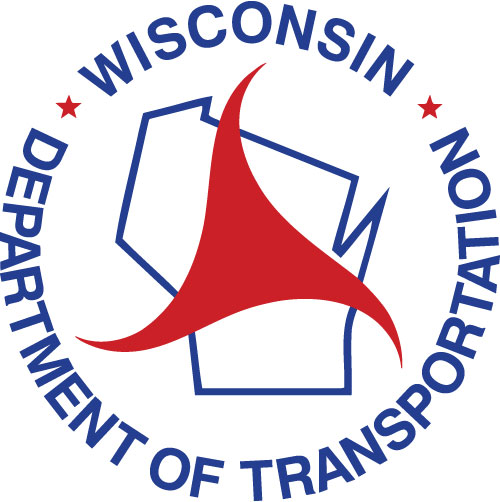 COMPLIANCE SITE REVIEW (CSR)REFERENCE WORKBOOKSection 5311 SubrecipientsWisconsin Department of Transportation (WisDOT)Bureau of Transit, Local Roads, Rails and HarborsLast Revised: July 2021*This document is a working draft. Changes to this document will be made when revisions are suggested or found to be necessary.Please direct any questions to:Judy EgnorCompliance and Safety Oversight ManagerWisconsin Department of Transportation (WisDOT)Division of Transportation Investment Management (DTIM)Bureau of Transit, Local Roads, Railroads & Harbors (BTLRRH)Phone: 608-266-8968 Email: judy.egnor@dot.wi.gov INTRODUCTION – WisDOT COMPLIANCE REVIEW PROGRAMOBJECTIVEThe objective of the Wisconsin Department of Transportation (WisDOT) - Bureau of Transit, Local Roads, Rails and Harbors Compliance Review Program is to provide a consistent and thorough review of the compliance practices of WisDOT subrecipients that receive Federal funding under 49 U.S.C. 5311. The Compliance Site Review (CSR) is designed to assist WisDOT and its subrecipients in assessing the administration and implementation of transit programs and services in Wisconsin. All subrecipients with operating and capital grants and/or active assets that were purchased with funds distributed by WisDOT will be reviewed. Compliance Site Reviews will typically be conducted by a Consultant that is under contract with WisDOT.WisDOT views these compliance reviews as an opportunity to provide one-on-one technical assistance, specifically tailored to the needs of each transit system, with the goal of reaching compliance in all federal oversight areas. Reviews are conducted to identify strengths, areas that need improvement and areas where subrecipients may need additional training and/or technical assistance from WisDOT staff and/or its Consultant. The WisDOT CSR Reference Workbook will be utilized during the review to ensure all topic areas are covered during each CSR. HISTORYThe WisDOT Compliance Review Program has been established on a five-year cycle. All WisDOT Section 5311 systems have undergone a CSR over the past five years (2015-2020). The second five-year review cycle was initiated in the fall of 2020. Note that due to COVID-19, reviews will be conducted by remote, video conference. Given the on‐goingnature of the COVID‐19 pandemic, WisDOT may opt to continue conducting reviews using this format to satisfy itsobligations to ensure adequate oversight of subrecipients.SCOPE OF REVIEWThe CSR Reference Workbook is designed to assist WisDOT and its Consultant assess how Wisconsin Section 5311 transit systems meet the varied compliance requirements imposed by the Federal Transit Administration (FTA) and WisDOT. The overall goal of the program is to improve the agency’s compliance with applicable regulations while strengthening managements’ abilities in these areas. The review is organized into the following nine major areas:(1) Program Management/Oversight(2) Financial Management(3) Procurement(4) Asset Management(5) Service and Operations(6) Charter and School Bus	(7) Civil Rights(8) Americans with Disabilities Act (ADA)(9) Miscellaneous ProvisionsIn those situations where a subrecipient passes grant funds to a lower‐tier entity (e.g. contractor) that will actually operate transit services on behalf of the subrecipient, the review will begin with the subrecipient’s responsibilities to monitor compliance requirements that cannot be passed to the lower‐tier operating entity. It must be verified that the primary subrecipient of FTA funds exercises satisfactory continuing control over all Federally‐funded assets used in the project and maintains title to all project equipment. Once this portion of the review is completed, the remainder of the review will focus on the entity that operates the service.Pre-Review ActivitiesPrepare the Site Review PackageThe WisDOT Compliance Oversight Manager will transmit a CSR notification letter to each subrecipient, providing the subrecipient with two weeks to respond and establish a tentative CSR date. Following the subrecipient’s response to the WisDOT notification letter, the Consultant will send a CSR Package to the subrecipient that includes the WisDOT CSR Reference Workbook, the CSR Schedule, and a list of documents that should be submitted via upload to BlackCat. The subrecipient will be provided three(3) weeks to upload the requested documents to BlackCat, including a completed CSR Reference Workbook. For the remote reviews, WisDOT and its consultant will determine the most appropriate software platform (GotoMeeting, Zoom, Skype, etc.) to conduct the remote/video conference and log in information will be provided prior to the reviewDesk ReviewSubrecipients will be asked to submit documents prior to the review as part of an off-site desk review. During the  remote review period, WisDOT will rely more heavily on the desk review aspects of the program. The desk review will allow WisDOT and/or its consultant to become familiar with the subrecipient and identify any areas needing further attention prior to the review. Subrecipients should upload the applicable listed documents below to BlackCat at least one week prior to the date of the review.Completed CSR Reference WorkbookApproved budgetFinancial management policy and proceduresGrants management policy and proceduresFinancial documentation (e.g. receipt books, tickets/passes, spreadsheets)Transit General Ledger for most recent quarterChart of AccountsPeriodic financial reportsWisDOT quarterly invoices, last two yearsIRS Form 990 or 990-NAnnual financial audit/financial statementApproved Cost Allocation PlanProcurement policy and proceduresProcurement records, including copies of agreementsPre & post trip inspection forms/recordsAsset inventory – funded capital itemsVehicle, equipment and facility maintenance plans and proceduresRandomly selected vehicle maintenance recordsVehicle accident recordsVehicle manifestsService request logsDispatch logsDocumentation demonstrating vehicle and/or facility insurance coverage (if applicable)Vehicle and facility lease agreementsVehicle replacement scheduleCompleted Vehicle Visual Inspection Forms (2)Pre‐award/post‐delivery auditsService policies and proceduresSystem safety and security policy and proceduresState and Federal Motor Carrier compliance informationSeat belt and child seat proceduresOperator on-board proceduresMarketing materials including brochuresRider guidebooksEmployee ManualJob descriptionsADA policies and proceduresADA compliance records/filesComplementary paratransit application materials (if applicable)Title VI Plan and complaint records/filesLobbying records and reportsFTA Section 5333(b) Special Warranty policyCharter Bus documentationDrug and Alcohol program records/filesQuarterly reportsContractual agreement with providerContractor oversight recordsVolunteer recordsTraining curriculum outlineTraining recordsSafety/security planSchedule the Site Visit/Remote ReviewWisDOT and/or its consultant will schedule a site visit/remote review for a time that is convenient for all participants. Typically, the review will be limited to one day. The subrecipient will be asked to ensure that key staff is available for interviews during the review. The timing of the individual interviews is flexible to limit impact on daily operations. For those subrecipient’s that contract their operations to a lower‐tier entity/contractor, the subrecipient should ensure that the contractor participates in the review. 
The ReviewEntrance ConferenceThe CSR begins with an entrance conference with subrecipient staff, WisDOT and/or its consultant. The entrance conference is an orientation and introduction to the review, a time for defining the scope of the CSR, the role of WisDOT and the Consultant in the review, the day’s schedule, and objectives for the review. ReviewThe CSR generally takes six hours or less to complete. For larger or more complex subrecipients, the review schedule could take longer.This CSR Reference Workbook will focus discussion during the site review, outlining key topic areas and questions that will be asked. Also, each review will include vehicle and facilities inspection to verify that assets are in good condition and in transit use. Physical areas that may be accessed by reviewers include:Administration offices and employee areasMaintenance and/or vehicle storage areasVehicles used to provide passenger services regardless of funding sourceFacilities funded or maintained with grantsOff-site locations such as accountant officesFor the remote reviews, screenshots or screen sharing capabilities of the software platforms will beused as necessary to exchange or verify information when electronic files are not available. As appropriate, the subrecipient may be requested to take pictures of specific and narrowly‐defined portions of records (e.g.,vehicle history, work order) using a smartphone or other device readily accessible by the subrecipient when electronic files are not available. Pictures of vehicles and related equipment may also be needed for the remote reviews. WisDOT and/or the consultant may provide subrecipients with templates or “best practice” sample material to assist subrecipients develop FTA-compliant documents and programs.Exit ConferenceAn exit conference with subrecipient representatives will be conducted to discuss compliance deficiencies/findings and advisory recommendations. A finding simply represents an area of Federal or state compliance that is currently not addressed appropriately. Some of the initial findings discussed at the exit interview could change after additional information and documentation is provided, or with further analysis. It is also possible that a finding will require a follow-up visit/call for additional review.Post ReviewWisDOT’s goal is to send the subrecipient a draft Corrective Action Plan (CAP) within two weeks of completion of the Compliance Site Review or remote review. This document lists WisDOT’s findings, advisory recommendations, recommended timeframe for resolution of the deficiencies, and provides a column for the subrecipient to note the action steps to correct the findings. The subrecipient will be provided one week to review the draft CAP and provide comments to the Contractor. Notwithstanding any subrecipient rebuttal to the Corrective Action Plan, at the end of the one-week review period, the report will be accepted by the subrecipient and WisDOT and an implicit cooperative commitment to remedy the compliance deficiencies will be established between WisDOT, the Consultant and the subrecipient. The subrecipient will then have two weeks (14 days) to prepare written action steps and submit a Corrective Action Plan (CAP) noting these action steps. Following the consultant’s review of the action steps, there will be a 90-day remediation period during which WisDOT expects the transit system to satisfactorily resolve all compliance findings. During the period, the review consultant will be available to assist the system; provide examples of policies, procedures, and best practices; and review subrecipient proposals for compliance remedies.The review consultant, working closely with WisDOT staff, will monitor the subrecipient’s status toward theclosure of all findings. The consultant will maintain regular contact with the subrecipient and provide the technical assistance necessary to ensure the CAP is completed and all findings closed. The subrecipient should submit documentation/evidence to the review consultant to address the recommended actions/action steps as the prepared documentation/evidence is finalized. Note that in those situations where the subrecipient has a finding it would like to contest, the subrecipient should identify the finding and submit documentation to WisDOT and the consultant substantiating why the finding is in error. WisDOT will strive to close all CSRs within 90 days of the initial site visit/remote review.Please Note: Non-completion of the Compliance Review Program and the Corrective Action Plan Recommended Action items will be considered non-compliant and will be evaluated during future application processes.  A non-compliant rating on the Compliance Review will affect current quarterly reimbursements and/or future grant awards. Subrecipient Information Please fill in the information in the adjacent columnTABLE OF CONTENTSNote: not all areas are applicable to all subrecipientsPROGRAM MANAGEMENT/OVERSIGHT	Section 11.1 | General EligibilityEligible recipients of FTA funds from WisDOT include units of government (counties, cities, and towns), Regional Planning Commissions (RPCs) and private nonprofit organizations authorized under state law to provide and carry out a local public transportation project. Private for-profit operators of transit services may participate in the program as third party (lower tier) contractors for grantees or eligible recipients. In some cases, FTA permits WisDOT to use an eligible subrecipient as a pass-through in order to provide money to another eligible applicant. When the lower tier recipient would also be an eligible recipient, the arrangement is not a third-party contract, but a pass-through arrangement (e.g., WisDOT awards funds to a public agency that in turns gives the funds to an otherwise eligible recipient). It is important for the reviewer to ascertain the relationship between the grantee and lower tier contractors and establish whether the arrangement is a legitimate “pass-through” or a third-party contract. Section 5311 funded services must be available and marketed as such to the general public. The service mustnot restrict access to the program by the general public, even if the service is primarily designed to meetthe needs of local human service agency transportation. Either the subrecipient and/or the contractor mustmarket the service as available to the general public. 1.2 | Legal AuthoritySubrecipients must have the legal capacity to receive federal and state grants. Subrecipients must be eligible under the specific requirements of the FTA programs. The authority to take necessary actions and responsibility on behalf of the subrecipients must be properly delegated and executed. This means that: Subrecipients must have designated a body legally responsible for the overall organization, management, and operation of the transportation system.The officials acting on behalf of subrecipients must have the appropriate authority. This is usually documented in an authorizing resolution passed by the governing body.Subrecipients that contract with a third-party contractor must have a written agreement with the contractor. The agreement must articulate all elements of compliance the operator must adhere to in the performance of the project.1.3 | Certifications and AssurancesTo receive a grant under any FTA-administered programs, WisDOT must annually assure FTA that WisDOT and subrecipients meet certain requirements. WisDOT is responsible for maintaining adequate files documenting the basis for all assurances which it makes to FTA. Each fiscal year, FTA publishes the required certifications and assurances in the Federal Register. This notice indicates which certifications and assurances apply to all grantees or to certain kinds of awards, and which are required for grants under specific sections. WisDOT, as the FTA recipient, must electronically submit the appropriate certifications and assurances each fiscal year for all active grants and new grants that it expects FTA to make during that fiscal year. Subrecipients are also expected to submit appropriate certifications and assurances to WisDOT.FINANCIAL MANAGEMENT	Section 2As a primary recipient of FTA funds and as the State agency designated to administer such funds for public activities, WisDOT will manage the fiscal elements of these programs in accordance with its existing procedures, FTA guidelines, and other applicable state and Federal regulations. All subrecipients are required to establish and maintain an accounting system to which all transportation-related costs, revenues, and operating costs are recorded so that they may be clearly identified, easily traced and substantially documented. The fully allocated cost of the public transit program must be clearly identified regardless of the operational nature of the agency. 2.1 | Accounting PracticesReceipts of FTA funds obligate the grantee to use the funds it receives as specified in the project application and grant agreement. Execution of the grant agreement establishes a partnership between WisDOT and the grantee wherein WisDOT assumes an oversight role in the use of grant funds and retains a vested interest in the unused grant balances, improperly applied funds, and property and facilities purchased or otherwise acquired under the grant. Grantees and third-party contractors are responsible for establishing and maintaining adequate internal control over all their functions that relate to project administration and execution.CFR Super Circular Part 200 (OMB A-87) indicates that reports reflecting the distribution of activity for each employee must be maintained for all staff members whose compensation is charged, in whole or in part, directly to a grant award. Additionally, the report must reflect an after‐the‐fact determination of actual activity of each employee. Budget estimates (i.e., estimates determined before the services are performed) do not qualify as support for charges to (grant) awards. The use of percentage time allocations of staff in their charges of time is not permissible under the cost principles of either local government or nonprofit organizations.Time charged to FTA funded programs must:Reflect after‐the‐fact determination of actual activity;Account for the total activity of the employee;Be signed by the individual employee; andBe prepared at least monthly and coincide with one or more pay periods.Financial records, supporting documentation, and all other records pertinent to a grant must be retained by the subrecipient and must be made readily available to authorized representatives of the U.S.DOT and the Comptroller General of the United States for a period of three (3) years.If any litigation, claim, or audit is started before the expiration of the three‐year period, the records must be retained beyond three (3) years, until all litigation, claims, or audit findings involving the records have been resolved.The subrecipient must maintain accurate, current, and complete disclosure of the financial results ofeach Federal award or program following the reporting requirements set forth in 2 CFR §200.327 and 2CFR § 200.328. The subrecipient must:Maintain records that identify adequately the source and application of funds for Federally funded activities, including information pertaining to:Federal awardsAuthorizationsObligationsUnobligated balancesAssetsExpendituresIncome and interestMaintain effective control over, and accountability for, all funds, property, and other assetsSafeguard all assets and assure that they are used solely for authorized purposesComparison of expenditures with budget amounts for each Federal awardWritten procedures for determining the allowability of costs in accordance with Subpart E—Cost Principles of 2 CFR § 200 and the terms and conditions of the Federal award.
2.2 | Indirect CostsIndirect costs are those: (a) incurred for a common or joint purpose benefiting more than one cost objective, and (b) not readily assignable to the cost objectives specifically benefitted, without effort disproportionate to the results achieved. The term "indirect costs," applies to costs of this type originating in the grantee department, as well as those incurred by other departments in supplying goods, services, and facilities.There is no universal rule for classifying certain costs as either direct or indirect under every accounting system. A cost may be direct with respect to some specific service or function, but indirect with respect to the Federal award or other final cost objective. Therefore, it is essential that each item of cost be treated consistently in like circumstances either as a direct or an indirect cost.Where an accumulation of indirect costs will ultimately result in charges to a Federal award, a cost allocation plan is required. Amounts not recoverable as indirect costs or administrative costs under one Federal award may not be shifted to another Federal award, unless specifically authorized by Federal legislation or regulation. Indirect cost rate proposals are prepared annually and submitted to the cognizant Federal agency, an agency designated by OMB as responsible for reviewing, negotiating, and approving indirect cost rate. In the absence of a designated cognizant agency, the Federal funding source providing the most significant amount of funding will typically serve as the cognizant agency. In cases where funds first flow to a primary recipient to a subrecipient, the primary recipient may review, negotiate, and approve indirect cost rate proposals. In an effort to relieve administrative burden, OMB Uniform Administrative Requirements, Cost Principles, and Audit Requirements for Federal Awards (2 CFR Super Circular Part 200), specifies that non-federal entities that have never received a negotiated indirect cost rate may elect to charge a de minimis rate of 10 percent of modified total direct costs (MTDC), which may be used indefinitely. The MTDC includes direct salaries and wages, applicable fringe benefits, materials and supplies, services, travel, and up to the first $25,000 of each subaward. 2.3 | Internal ControlsSubrecipients are responsible for establishing and maintaining adequate internal controls over all of their functions that affect implementation of a grant. For proper management of grants, these controls must be used by each grantee in all of its operating, accounting, financial, and administrative systems. To ensure proper accountability for grant funds, internal controls must be integrated with the management systems used by the grantee to regulate and guide its operations.2.4 | BudgetSubrecipients are responsible for monitoring expenditures or outlays and must compare these outlays to budgeted amounts for each grant or subgrant. Financial information must be related to performance or productivity data, including the development of unit cost information whenever appropriate or specifically required in the grant or subgrant agreement. If the unit cost data are required, estimates based on available documentation will be accepted whenever possible.Applicable Office of Management and Budget (OMB) cost principles, as stated in CFR Super Circular Part 200 (OMB A-87), agency program regulations, and the terms of grant and subgrant agreements will be followed in determining what costs can be charged to the grant program. Accounting records must be supported by such source documentation as cancelled checks, paid bills, payrolls, time and attendance records, contracts, and subgrant award documents.2.5 | Documentation of CostsKeeping detailed documentation of costs, including employee time charged to federally funded grants, is especially important if working on multiple activities. Normally, supporting documentation consists of employee timesheets and the accounts from which they were paid, receipts, invoices, vouchers, contracts, leases, etc.There are special requirements for the documentation of personnel expenses, particularly those employees whose time is split between (a) more than one Federal award; (b) a Federal award and a non‐Federal award;(c) an indirect cost activity and a direct cost activity; (d) two or more indirect activities which are allocated using different allocation bases; or (e) an unallowable activity and a direct or indirect cost activity.2.6 | Cash ManagementAs a subrecipient, the agency must periodically reconcile grant accounts, reconcile bank records with financial system records, ensure the timely deposit of cash receipts to prevent fraud or loss, and ensure sufficient separation of function to provide adequate checks and balances in the cash handling process.2.7 | Financial ReportingSubrecipients that contract service through competitive procurement are required to maintain and report their own administrative expenses plus amounts paid to the contract operator. Contract operators may continue to use their own accounting system, so long as that system reports financial information in accordance with WisDOT’s standardized account code structure.2.8 | Local MatchStates and their subrecipients must provide sufficient funds or approved in-kind resources to serve as local match for all FTA assisted projects. When submitting its grant application to FTA, the grantee certifies that it has or will have available a proportionate amount of local share promptly as project costs are incurred or become due, except to the extent that the federal government determines in writing that the local share may be deferred. The grantee may not use an amount as match for more than one grant. State assistance may provide some or the entire non-federal match. The sources of state funding may differ for capital and operating assistance programs. Operating assistance may be funded through general revenues. Capital assistance may be funded through bond revenues. FTA does not require a dedicated funding source. All of the local share must come from non-U.S. DOT sources, except for Federal Lands Highway Program funds. FTA permits the use of the following as local share: cash (or in-kind contribution); non-farebox revenues from transit operations (e.g., advertising and concession revenues); amounts received under a service contract with a state, local or private social service agency or organization; undistributed cash surpluses; replacement or depreciation cash funds; reserves available in cash or new capital; in-kind contributions; revenue bond proceeds (capital only); transportation development (toll) credits; program income generated from an earlier grant; Temporary Assistance for Needy Families (TANF) funds; and other non-DOT federal funds, such as Community Development Block Grant funds, if authorized by the originating program to be used for transportation.Under Section 5311, non-cash share such as donations, volunteered services, or in-kind contributions can be counted toward the local match as long as the value of each is documented and supported, represents a capital cost which would otherwise be eligible under the program, and is included in the net project costs in the project budget. The state must ensure each subrecipient has or will have the required local match for the project and has or will have sufficient funds to operate and maintain the vehicles and equipment purchased under the project. Revenue sources should be stable and reliable enough to meet future annual operating and routine capital costs. The states must obtain and maintain sufficient documentation from each subrecipient to support its certification to FTA. The state must ensure that subrecipients use only eligible funds as local match and that volunteer or in-kind services are fully documented.2.9 | In Kind or Contributed ServicesNon‐cash shares such as donations, volunteered services, or in‐kind contributions are eligible to be counted toward the local match only if the value of each is formally documented and supported. Additionally, any donation or volunteer service must represent a cost which would otherwise be eligible under the project.OMB guidance in CFR Super Circular Part 200 (OMB A-87) states that contributions and donations, including cash, property, and services, by governmental units to others, regardless of the recipient, are unallowable. Donations, volunteered services, and other in‐kind contributions provided by other non‐governmental organizations may be eligible with approval of WisDOT.OMB guidance in CFR Super Circular Part 200 (OMB A-87) allows for donated or volunteer services to be furnished to an organization by professional and technical personnel, consultants, and other skilled and unskilled labor. The value of the donations may be used to meet the local match requirements under the conditions described in paragraph CFR Super Circular Part 200 (OMB A-87), “Uniform Administrative Requirements for Grants and Agreements with Institutions of Higher Education, Hospitals, and Other Non‐Profit Organizations.”These conditions require that the donations are: (a) verifiable from the recipient's records; (b) not included as contributions for any other Federally‐assisted project or program; (c) necessary and reasonable for proper and efficient accomplishment of project or program objectives; (d) allowable under the applicable cost principles; (e) not paid by the Federal Government under another award, except where authorized by Federal statute to be used for cost sharing or matching; and (f) provided for in the approved budget when required by the Federal awarding agency; and (g) conform to other provisions of OMB Circular A‐110, as applicable.Fair market value of contributed or volunteer labor must be computed based on the regular rates paid for similar work in other activities of the organization or, in cases where the kinds of skills involved are not found in other activities of the organization, the rates used must be consistent with those paid for similar work in the labor market in which the organization competes for such skills.Under any circumstance, the value of these services is not reimbursable either as a direct or indirect cost under Federal grant awards; rather this value may only be used as local match.2.10 | Program IncomeProgram Income is gross income received by a subrecipient that is directly generated by a grant supported activity, or earned only as a result of the Grant Agreement during the grant period (the time between the effective date of the grant and the ending date of the grant reflected in the final financial report).Program income includes income: (a) from fees for services performed; (b) from the use or rental of real or personal property acquired with grant funds; (c) from the sale of commodities or items fabricated under a Grant Agreement; and (d) from payments of principal and interest on loans made with grant funds. Except as otherwise provided in regulations of the Federal agency, program income does not include interest on grant funds, rebates, credits, discounts, refunds, etc., and interest earned on any of them.FTA and WisDOT allow its grantees and subrecipients to keep program income and use it for capital and operating expenses. Program income may not be used to reduce the local share of the grant from which it was earned, but may be used in future grants. If grantees choose not to use program income for public transportation purposes, then it must be deducted from total allowable costs to determine the net allowable costs.2.11 | Single Audit (A-133 Audit)           Subrecipients expending $750,000 or more in Federal financial assistance from all sources in the subrecipient’s fiscal year must prepare a single audit pursuant to 2 CFR part 200.500 (Note: this threshold is applicable to fiscal years beginning after December 26, 2014; fiscal years that encompass an earlier ending date must be audited in accordance with the old threshold - $500,000).The legally authorized auditing body for all primary recipients is the State Board of Accounts. Primary recipients that contract with nonprofit organizations via “pass‐through” arrangements to operate the transit service must require that these organizations provide WisDOT with their own single audit, formerly known as A‐133 audit, if applicable. The grantee is responsible for reviewing all subcontractors’ audit reports and appropriately resolving any findings. The subcontractors’ audits must be available for review by WisDOT, upon request. WisDOT stipulates that subrecipients entering into lower tier subcontracts require those lower tier contractors to also adhere to the requirements of a single audit. Subrecipients are obligated to ensure that these terms are contractually stipulated in the lower tier agreement and that the lower tier contractor provides WisDOT a copy of the single audit. All Wisconsin municipalities and counties are required to file an electronic financial report/financial statement with the Wisconsin Department of Revenue (DOR).  Municipalities and counties with a population over 25,000 must also submit an auditor’s opinion of the financial report.  These requirements can be found in State statutes 86.303(5) and 73.10 (plus DOR policies & procedures). There may be other reasons a financial report is completed. For example, a town board may request to have a financial report completed or nonprofit bylaws may require it. If an audit or financial report is completed, requirements in the WisDOT grant agreement allow WisDOT access to the audit/financial report. Subrecipients are responsible for prompt resolution of all audit findings and recommendations. This responsibility requires that the grantee:Promptly evaluate the report;Determine the appropriate follow‐up actions and establish a date for their completion; andComplete all required actions within the established period of time.Deficiencies or opportunities for improvement identified in an audit must be resolved by the subrecipient. The audit is not resolved until WisDOT concurs in the documentation of steps taken to implement any needed corrective actions. The status of outstanding audit findings and recommendations should be monitored and reported by the grantee in quarterly progress reports and, where appropriate, significant events reported.PROCUREMENT	Section 3Subrecipients must comply with all federal, state and local laws, ordinances, regulations and policies regarding procurement and contracting. Circular 4220.1F documents the FTA’s procurement requirements. When procuring property and services under a Federal award, a state must follow the same policies and procedures it uses for procurements from its non-Federal funds. The state will comply with §200.322 - Procurement of recovered materials, and ensure that every purchase order or other contract includes any clauses required by 2 CFR part 200.326, “Contract provisions.” All other non-Federal entities, including subrecipients of a state, must follow 2 CFR part 200.318, “General procurement standards,” through 2 CFR part 200.326, “Contract provisions.” In addition to federal procurement requirements, State of Wisconsin and WisDOT Transit procurement procedures must be followed when procuring property or services under Federal award.Subrecipients that are private for-profit organizations, or governmental authorities such as local or Indian tribal governments, must comply with FTA procurement requirements contained in FTA Circular 4220.1F for procurements conducted with Federal funds. WisDOT is responsible for ensuring that private for-profit subrecipients are aware of and comply with these additional requirements. Capital equipment is defined as a tangible item with an aggregated purchase price of $5,000 or more and with a useful life of at least one year. For all equipment, subrecipients are responsible for maintaining appropriate equipment records, including a method of assigning a property tag number to each item; performing a periodic inventory (at least every two years); safeguarding the equipment from misuse and abuse; maintaining the equipment in useful, safe condition; and following appropriate disposal procedures when the item is no longer needed or has exceeded its useful life.3.1 | Standards of ConductFederal regulations (2 CFR part 200.318(c)(1) and FTA Circular 4220.1F require each subrecipient to maintain written standards of conduct governing the performance of its employees engaged in the award and administration of contracts. 3.2 | Pre-Award and Post-Delivery AuditProcurements for vehicles, other than sedans or unmodified vans, must be audited in accordance with 49 CFR part 663, “Pre‐Award and Post‐Delivery Audits of Rolling Stock Purchases.” The regulation requires any recipient or subrecipient that purchases rolling stock for use in revenue service with funds obligated after October 24, 1991, to conduct a pre‐award and post-delivery review to assure compliance with its bid specifications, Buy America requirements, and Federal motor vehicle safety requirements, and to complete specific certifications.FTA requires grant recipients purchasing a certain number of revenue passenger rolling stock to undertake reviews of the rolling stock both before the award of the contract and following delivery of the vehicles. The requirement to undertake the pre-award and post-delivery reviews arises from 49 U.S.C. 5323(m) and is specified in FTA regulations at 49 CFR part 663. Compliance must be certified on the Annual List of Certifications and Assurances.Subrecipients purchasing vehicles through the State Vehicle Contract will be required to submit the post-delivery audit documentation to WisDOT. Those subrecipients that purchase vehicles independently will be responsible for both the pre‐award and post-delivery review.3.3 | Third Party Contracting CapacityWisDOT subrecipients must comply with all Federal, state, and local requirements regarding procurementand contracting. Specifically, when making purchases with FTA and/or WisDOT funding, subrecipients mustensure compliance with the requirements identified in the Uniform Administrative Requirements – 2CFR 200.318 (General Procurement Standards) through 200.326 (Contract Provisions) – as well as FTACircular 4220.1F.Note that FTA Circular 4220.1F has not been updated to reflect the current provisions of theUniform Administrative Requirements, 2 CFR part 200. Until the update is issued, when there is a conflictbetween guidance contained in Circular 4220.1F and the Uniform Administrative Requirements, theUniform Administrative Requirements will supersede Circular 4220.1F.3.4 | Purchase MethodsThe requirements regarding purchases made with FTA and/or WisDOT funds vary according to the characteristics of the procurement, chiefly the cost of the purchase. Micro-PurchasesMost purchases under FTA state‐administered programs will be micro-purchases. While the Federal micro-purchase limit has increased from $3,500 to $10,000, Wisconsin state law establishes the micro-purchase threshold at $5,000. The subrecipient’s governing body may set lower thresholds for micro‐purchases in compliance with local law or otherwise as it considers appropriate, but may not exceed the State’s $5,000 threshold.Micro‐purchases are relatively simple in terms of required procedures and may be made without obtaining competitive quotes. However, WisDOT recommends that recipients seek at least three quotes, if practicable. These purchases are exempt from FTA’s Buy America requirements. Davis‐Bacon prevailing wage requirements, however, will apply to construction contracts exceeding $2,000, even though the recipient uses micro‐purchase procurement procedures. FTA and WisDOT expects that subrecipients will distribute micro‐purchases equitably among qualified suppliers. Subrecipients, however, are not permitted to divide or reduce the size of its procurement merely to come within the micro‐purchase limit. Note that WisDOT has developed a Micro-Purchase Toolkit that can be found online at https://wisconsindot.gov/Pages/doing-bus/local-gov/astnce-pgms/transit/procure.aspx.Small PurchasesAbove $5,000, transit systems may use “small purchases” procedures.  Wisconsin state law sets the small purchasing threshold at less than $50,000, lower than the current Federal threshold of $250,000. Small purchase procedures may be used to acquire services, supplies, or other property valued at more than the micro‐purchase threshold but less than the State $50,000 small purchase threshold. Again, the local governing board may set a lower threshold in compliance with local law or otherwise as it considers appropriate.When using small purchase procedures, the subrecipient must obtain a quote from at least three qualified sources and like micro‐purchases, may not divide or reduce the size of its procurement to avoid the additional procurement requirements applicable to larger acquisitions. The subrecipient must maintain a written procurement history commensurate with the size and complexity of the purchase, and include the relevant FTA‐required contract clauses.WisDOT has also developed a Small Purchase Toolkit that subrecipients should use that can be found online at https://wisconsindot.gov/Pages/doing-bus/local-gov/astnce-pgms/transit/procure.aspx. Formal PurchasesProcurements above the $50,000 small purchase threshold must be conducted using “formal purchase” procedures. Formal purchases are solicited by using a Request for Proposals (RFP) or an Invitation for Bid (IFB), also referred to as a Sealed Bid. Using the RFP method, proposals are publicly solicited from an adequate number of sources, and the award is made to the responsive and responsible proposer whose offer is most advantageous to the subrecipient, with price and other factors considered. Using the IFB/sealed bid method, bids are publicly solicited and a firm fixed price contract is awarded to the lowest responsive and responsible bidder. Unlike RFPs, the IFB procurement method does not allow subrecipients to evaluate the merits of technical proposals and pay more for a higher quality product representing the best value. WisDOT has an RFP and an IFB Toolkit available online at https://wisconsindot.gov/Pages/doing-bus/local-gov/astnce-pgms/transit/procure.aspx. Due to the volume of shared-ride taxi programs in the State, WisDOT has developed a Shared-Ride Taxi Procurement Toolkit that can also be found using this link. Note that a Procurement History File Checklist is included in each procurement toolkit. The subrecipient and/or operator of the transit service is responsible for preparing the bid contract and specification, advertising and soliciting bids, receiving and reviewing bids, and awarding the contract to the lowest responsible and responsive bidder. Bids will be opened only at a time and place listed in the solicitation, and at least one (1) witness must be present. An RFP is the method generally used when conditions are not appropriate for the use of an IFB/sealed bids.3.5 | Other Than Full and Open CompetitionNormally, the subrecipient must provide for full and open competition when soliciting bids or proposals. The Common Grant Rule for governmental recipients, however, acknowledges that under certain circumstances, a recipient may conduct procurements without providing for full and open competition.3.6 | Cost and Price AnalysisFederal regulation 2 CFR part 200.323 requires the subrecipient to perform a cost or price analysis in connection with every procurement action, including contract modifications. The method and degree of analysis depends on the facts and circumstances surrounding each procurement, but as a starting point, the subrecipient must make independent estimates before receiving bids or proposals. The method and degree of analysis depends on the facts and circumstances surrounding each procurement, but as a starting point, the recipient must make independent estimates before receiving bids or proposals.The recipient must obtain a cost analysis when a price analysis will not provide sufficient information to determine the reasonableness of the contract cost.3.7 | Protests and DisputesFTA Circular 4220.1F. charges subrecipients with the initial responsibility to resolve protests of third-party contract awards.Apart from other methods, when the subrecipient may have to resolve third party contract issues, such as mediation or arbitration, FTA Circular 4220.1F requires the recipient to have protest procedures. While the Common Grant Rules for non‐governmental recipients does not impose a similar requirement on a nonprofit subrecipient or operator, FTA expects each subrecipient to have appropriate written protest procedures, as part of its requirement to maintain or acquire adequate technical capacity, to implement the project.3.8 | New Model Bus TestingAll new modified bus models must be tested at the FTA sponsored test facility in Altoona, PA, before FTA funds can be expended for their purchase (49 CFR part 665). This requirement applies to all buses and modified vans procured with FTA funds. It does not apply to unmodified vans, including vans with raised roofs or lifts installed in strict conformance with the original equipment manufacturer modification guidelines. A “new bus model” is defined as a model that has not been used in public transportation service in the United States before October 1, 1988, or a model that has been used in such service but which, after September 30, 1988, is being produced with a major change in configuration or components.3.9 | Purchase of Service ContractsSubrecipients may purchase service from private sector transportation providers as well as public providers. Under such arrangements, certain special conditions apply to the purchase of service agreement.The purchase of service contracts must be either a cost reimbursement or fixed price contract.Fixed price contracts should have the cost calculated on a service or route specific basis, either vehicle or passenger miles, or a combination of both. It is not subject to any adjustment on the basis of a contractor's cost experience in performing the contract.Cost reimbursement contracts should allow for a periodic evaluation of the fixed rate in order to accommodate changes in transportation costs. These contracts establish an estimate of total cost for obligating funds and establishing a ceiling that the contractor may not exceed (except at its own risk) without approval.Profit is an eligible cost in the contract. The amount of profit must be established as a fixed fee, not as a percentage figure.Depreciation of vehicles is an eligible expense in private sector purchase of service agreements and must be based on acquisition, not replacement costs, and is not eligible if the vehicles were originally purchased with Federal funds.Management or administrative costs incurred by the contract provider should be prorated for only that portion of the operator's service being purchased.3.10 | Disadvantaged Business Enterprise (DBE)Disadvantaged Business Enterprise (DBE) provisions apply to USDOT assisted contracts for airports, highways, and transit. This includes the use of Federal Transit Administration (FTA) planning, capital, and/or operating funds spent on contracts. The FTA requires that organizations receiving these federal funds must make efforts to purchase from or use DBE firms. A DBE is a for-profit small business that is:At least 51 percent owned by one or more individuals who are socially or economically disadvantaged or, in the case of a corporation, in which 51 percent of the stock is owned by one or more such individuals.Controlled (management and daily business operations) by one or more of the socially and economically disadvantaged individuals who own it. As a recipient of these FTA funds, the Wisconsin Department of Transportation (WisDOT) has a DBE program that addresses FTA funded contracting activities conducted by WisDOT as well as those of its grant subrecipients.The objectives of the DBE program are, in part, to:Ensure nondiscrimination in the award and administration of DOT-assisted contractsCreate a level playing field on which DBEs can compete fairly for DOT-assisted contractsHelp remove barriers to the participation of DBEs in DOT-assisted contractsWhen entering into grant agreements for FTA assistance, WisDOT and its subrecipients agree to adhere to the DBE requirements (49 CFR Part 26). This is a condition of receiving the federal financial assistance and is assured to in writing. In addition, the requirements apply at the contract level. This means that each contract signed with a contractor, and each subcontract a prime contractor signs with a subcontractor, must include DBE language.The establishment of a DBE participation goal is another requirement of the DBE regulation.  A three-year DBE goal for transit has been established for 2020-2022 based on WisDOT’s own anticipated contracting opportunities and those of its grant subrecipients. The goal is developed, in part, by using the information provided in the DBE reports submitted to WisDOT by grant subrecipients. WisDOT Transit has established an overall goal of 1.85% with a 0.22% race conscious, 1.63% race neutral split for DBE participation in FTA assisted contracts. More information regarding WisDOT’s DBE goal can be found at https://wisconsindot.gov/Pages/doing-bus/local-gov/astnce-pgms/transit/compliance/dbe.aspx. Progress toward achievement of the goal will be monitored throughout the year with quarterly reporting required of subrecipients. In some instances, a separate contract goal may be established to assist in attaining the overall goal. This may include a contract specific goal for a subrecipient project. If a contract specific goal is set, additional monitoring and reporting on the performance of the contract will apply. The DBE requirements include provisions that must be addressed in the procurement process. These provisions include required contract clauses, contract goal-setting, and required information from bidders. The required contract clauses address non-discrimination, Transit Vehicle Manufacturer (TVM) certification, termination, and remedies for prime contractors that do not comply. Prompt payment by prime contractors to their subcontractors is also required, including the return of retainage. While separate contract goals are not required on each contract, if a contract specific goal is established, additional information must be collected from bidders prior to contract award.On a quarterly basis, subrecipients of federal transit funding must report to WisDOT contracting activities (items/services purchased) that use FTA funding. Examples include materials, supplies, services (transportation, repair, consulting, etc.), and construction.  For the purposes of this report, contracts do not include grants and cooperative agreements. Quarterly reports are due on the 15th of the month following the end of the reporting quarter.ASSET MANAGEMENT	Section 4All property acquired using Federal funds shall be utilized and disposed of in accordance with the applicable FTA program circular, FTA Circular 5010.1D (as amended), and 49 CFR part 1201. Title to all property purchased with Federal funds shall be vested in the name of the grantee/subrecipient. The subrecipient and/or designated operator shall have the requisite fiscal and technical capacity to carry out the project and be responsible for maintaining required insurance coverage, property records, conducting physical inventories, implementing adequate property control systems, and maintaining the equipment in proper working condition. Documentation must be available upon request. Note that information regarding minimum Wisconsin vehicle insurance requirements can be found at https://wisconsindot.gov/Pages/dmv/com-drv-vehs/mtr-car-trkr/mc-ins.aspx. Federally‐funded equipment and facilities must be kept in good operating order. Meal delivery or other incidental services provided by the grantee cannot conflict with the provision of public transit service or result in a reduction of service to transit passengers. If incidental service is provided, then the subrecipient or operator must ensure that it fully recovers the cost of service.Any property (equipment, furniture and fixtures, vehicles, buildings, and land) purchased with Federal funds valued at $5,000 or more must be accounted for in the agency’s fixed asset listing. The asset listing is to contain the Federally required information outlined in the Common Rule and generally accepted accounting principles, as appropriate.Subrecipients are required to certify that any property purchased under the project shall be used for the provision of public transportation services within the subrecipient service area or other areas as described in the grant application, and for the life of the equipment or facility in compliance with the property management standards of 49 CFR part 18.31 through 18.34.All property acquired using Federal funds shall be utilized and disposed of in accordance with the StateManagement Plan and applicable FTA program circular, FTA Circular 5010.1D (as amended), and 49 CFRpart 1201. Title to all property purchased with Federal funds shall be vested in the name of thesubrecipient.Federally‐funded equipment and facilities must be kept in good operating order. WisDOT and subrecipientsare responsible for vehicles and other equipment financed by state or Federal grants. Vehicles must bemaintained in good or better condition and must be used for the purposes described in the grantagreement.Meal delivery or other incidental services provided by the subrecipient cannot conflict with theprovision of public transit service or result in a reduction of service to transit passengers4.1 | Continuing Control of Assets (Equipment) 4.2 | Continuing Control of Assets (Facilities)4.3 | Continuing Control of Assets (Vehicles)Vehicle Maintenance RecordsNote: The reviewer will inspect vehicle maintenance records and conduct a visual inspection of 10% of the vehicle fleet or a minimum of one vehicle. Vehicle Records ReviewVehicle Visual Inspection FormSERVICE AND OPERATIONS	Section 5Many questions in this section do not relate to a specific compliance topic; rather, the questions relate to the operational efficiencies and effectiveness in the system’s various operational policies. This section addresses organization and staffing, transit operations, scheduling, dispatching, customer service, safety and security, operations planning, marketing, complaint management, and service evaluation.5.1 | Transit Operations5.2 | Service Records5.3 | Marketing Services5.4 | Operational Efficiencies, Goals and Data Collection5.5 | Operational EmployeesSchool Bus and Charter Bus	Section 6The Federal Transit Administration was established by the Federal Transit Act, as amended. The Act provided funds for ‘‘mass transportation’’ purposes, defined as, ‘‘transportation by bus or rail or other conveyance, either publicly or privately owned, serving the general public (but not including school buses or charter or sightseeing service) and moving over prescribed routes.’’ This provision illustrates the balance Congress sought to strike between the public and private sectors of the economy. Congress acted to provide Federal funding for the continued existence of urban fixed route providers by enacting a capital program to acquire private transit companies and establish new public transportation agencies.The charter services provided by private companies were still profitable; accordingly, Congress excluded charter service from the definition of ‘‘mass transportation.’’"Charter service" means, but does not include demand response service to individuals: Transportation provided by a recipient at the request of a third party for the exclusive use of a bus or van for a negotiated price. The following features may be characteristic of charter service: Third party pays the transit provider a negotiated price for the group; Any fares charged to individual members of the group are collected by a third party; The service is not part of the transit provider’s regularly scheduled service, or is offered for a limited period of time; or (d) A third party determines the origin and destination of the trip as well as scheduling; or Transportation provided by a recipient to the public for events or functions that occur on an irregular basis or for a limited duration and:A premium fare is charged that is greater than the usual or customary fixed route fare; orThe service is paid for in whole or in part by a third party.New regulations provide for both exemptions and exceptions to the regulations. FTA excludes recipients of Section 5310 and Section 5311 funding from charter regulation coverage if the service is for “program purposes.” FTA defines this term as: "…transportation that serves the needs of either human service agencies or targeted populations (elderly, individuals with disabilities, and or low-income individuals).”Recipients of 5311 funding may engage in charter service so long as the appropriate protocols are met. Subrecipients should notify their program manager in advance of engaging in charter service to ensure the appropriate actions are taken.No FTA grantee or operator of project equipment is permitted to engage in exclusive school bus operations using buses, facilities or equipment funded under the Act. Note: FTA considers Head Start to be human service agency transportation (not school bus transportation for purposes of 49 CFR part 605).6.1 | School Bus6.2 | Charter BusCivil Rights	Section 7Federal civil rights requirements are encompassed in laws, regulations, and Executive Orders. Theobjective of FTA's oversight in this area is to:Ensure that the level and quality of transportation service is provided without regard to race, color, or national origin;Identify and address, as appropriate, disproportionately high and adverse human health and environmental effects, including social and economic effects of programs and activities on minority populations and low‐income populations;Promote the full and fair participation of all affected populations in transportation decision making;Prevent the denial, reduction, or delay in benefits related to programs and activities that benefit minority populations or low‐income populations; andEnsure meaningful access to programs and activities by persons with Limited English Proficiency.7.1 | Title VITitle VI is a federal statute and provides that no person in the United States, on the grounds of race, color, or national origin, be excluded from participation in, be denied the benefits of, or be subjected to discrimination under any program or activity receiving federal financial assistance.Any programs or activities that receive federal transit funding must comply with Title VI. Any agency receiving federal dollars either directly from FTA (Federal Transit Administration), indirectly through WisDOT or both, must:Promote full and fair participation in transportation decision-making without regard to race, color or national originEnsure meaningful access to transit-related programs and activities by persons with limited English proficiencyEnsure the level and quality of transportation service is provided in a nondiscriminatory mannerPrepare and submit a Title VI-ADA Plan to WisDOTInformation on Title VI requirements is available on the WisDOT website:http://www.dot.wisconsin.gov/localgov/transit/title6.htm Questions in this section are designed to ensure that subrecipients are compliant with new FTA Title VI regulations.7.2 | Equal Employment Opportunity (EEO)WisDOT must ensure that their subrecipients do not discriminate against any employees or applicants for employment because of race, color, religion, national origin, sex, or age. In addition, recipients and subrecipients must take affirmative actions to employ minorities and women. An EEO program is required of all subrecipients that both:Employ 100 or more transit-related employees (including temporary, full, and part-time), andReceived capital or operating assistance in excess of $1 million or planning assistance in excess of $250,000 in the previous federal fiscal year. Americans with Disabilities Act (ADA)	Section 8Under the Federal Department of Transportation (DOT) Americans with Disabilities Act of 1990 (ADA) regulations, public and private transportation providers are required to operate services in a way that does not discriminate against persons with disabilities. The regulations include general nondiscrimination provisions that apply to all types of agencies and services. This civil rights law sets forth specific requirements for public transportation services, vehicle and facility accessibility, and the provision of complementary paratransit service, as well as overall requirements for a complaint process, codified by U.S. DOT in 49 CFR Part 37.Federal DOT ADA regulations (49 CFR 37.161-167) detail specific general service requirements that apply across modes. WisDOT must monitor subrecipients for compliance with applicable ADA service provision and training requirements. All public and private transportation providers must:Allow service animals to accompany individuals with disabilities in vehicles and facilitiesDeploy the lift or ramp upon request, for standees as well as wheelchair-usersAccommodate people who use a wide variety of mobility devicesNot deny an individual transportation because a vehicle’s securement system is unable to secure the mobility deviceMake public information and communications available in accessible formatsAccommodate persons using respirators or portable oxygenTrain operators in the use of accessibility equipment as well as sensitivity to people with disabilitiesThere are also provisions that apply only to certain types of agencies and services. For example, public fixed route operators are required to make on‐board stop announcements to keep riders oriented to their location. They are alsorequired to have a system in place at stops served by multiple routes that allows riders to identify the bus they need to catch, or drivers to identify which riders are waiting to catch their bus. Public fixed route operators also must provide ADA complementary paratransit service to individuals who cannot use the fixed route due to their disability.Commuter bus service is exempted from this requirement. As defined in 49 CFR part 37.3, commuterbus service is “characterized by service predominantly in one direction during peak periods, limitedstops, use of multi‐ride tickets, and routes of extended length, usually between the central businessdistrict and outlying suburbs. When a public entity enters into a contract or other arrangement or relationship (including grants orsubgrants) with a private entity to operate fixed route or demand‐responsive service, the public entityshall ensure that the ADA obligations are met, including any ADA complementary paratransitrequirements (49 CFR part 37.23). The nature of the arrangement between the public entity and theprivate intercity operator would determine whether 49 CFR part 37.37 or 49 CFR part 37.23 applies.Service ClassificationCompliance responsibilities will vary depending upon the type of entity providing the service. Theregulations recognize three types of entities:Public entities which include cities, towns, counties, state governments, or special authorities createdunder public law such as transit districts.Private, primarily engaged entities which include private companies whose primary business istransportation. This includes private taxi companies, van or bus companies, or private intercity buscompanies. This category includes private, nonprofit agencies whose main business is transportation.Private, not primarily engaged entities which are private companies or organizations, including nonprofitorganizations, whose primary business is something other than transportation, but who providetransportation as a secondary or support service. This includes human service agencies that operatetransportation services as a secondary or support service.Compliance responsibilities will also vary depending on the type of transportation service provided bythe subrecipient. Several types of service that are particularly relevant to these reviews are:Fixed route service which means a system of transporting individuals (other than by aircraft), includingthe provision of designated public transportation service by public entities and the provision oftransportation service by private entities, including, but not limited to, specified public transportationservice, where a vehicle is operated along a prescribed route according to a fixed schedule.Commuter bus service which means fixed route bus service, characterized by service predominantly inone direction during peak periods, limited stops, use of multi‐ride tickets, and routes of extendedlength, usually between the central business district and outlying suburbs. Commuter bus service mayalso include other service, characterized by a limited route structure, limited stops, and a coordinatedrelationship to another mode of transportation.Demand responsive service means any system of transporting individuals, including the provision ofdesignated public transportation service by public entities and the provision of transportation service byprivate entities, including but not limited to specified public transportation service, which is not a fixedroute system.Route deviation, point deviation, or flex‐bus service, which does not have prescribed route, or whichallows for on‐request deviations off of prescribed routes. This service type is considered a type ofdemand responsive service if the on‐request, off‐route deviations are available to all riders. If off‐routedeviations are made only for certain individuals, such as persons with disabilities, the service isconsidered fixed route.ADA complementary paratransit which is a specific type of demand responsive service that is requiredof public entities that provide non‐commuter fixed route service.Subrecipient Classification and Service ModeTo determine compliance responsibilities, the review will determine the type of entity and servicemodes delivered.Based on the articles of incorporation or enabling legislation, identify the type of subrecipient underreview:Public entityPrivate entity, primarily engaged in transportationPrivate entity, not primarily engage in transportationEvaluate the scope of services and determine all modes of service operated by the subrecipient. Foreach subrecipient, check all the primary and sub‐modes that apply:Fixed routeNon‐commuter busCommuter busInter‐city busRoute/point deviation with deviations limited to certain ridersDemand ResponseADA complementary paratransitRoute/point deviation with deviations for the general publicOther demand responsive service8.1 | Nondiscrimination – All ProvidersNo entity shall discriminate against an individual with a disability in connection with the provision oftransportation service. Except for very specific circumstances, service policies cannot keep individualswith disabilities from benefiting equally from the transportation services provided. Possible exceptionsare if providing the service would fundamentally change the nature of the service provided (e.g.,exclusive ride versus shared‐ride), or if providing the service would present a “direct threat” (i.e., asafety threat to others, not the person with the disability). Examine all public information related to thetransportation services provided, including rider guides, operating policies and procedures, servicebulletins, employee training materials, etc. for any policies or requirements that could discriminateagainst or limit service to persons with disabilities.It is not discrimination under this part for an entity to refuse to provide service to an individual withdisabilities because that individual engages in violent, seriously disruptive, or illegal conduct, orrepresents a direct threat to the health or safety of others. However, an entity shall not refuse toprovide service to an individual with disabilities solely because the individual’s disability results inappearance or involuntary behavior that may offend, annoy, or inconvenience employees of the entityor other persons.8.2 | Vehicles – General8.3 | Fixed Route Only8.4 | Complementary Paratransit8.5| Demand-Response Services: Equivalent Service StandardsIf entities operating demand response services plan to purchase vehicles that are not accessible, they must first make a determination that the services they will be providing (after the purchase of the inaccessible vehicle or vehicles) are “equivalent.” Therefore, if entities have inaccessible vehicles as part of their fleet that were purchased since the issuance of the regulations, the services they provide must be “equivalent.” If inaccessible vehicles are purchased, certification of equivalency must also be provided to WisDOT. In accordance with FTA Circular 4710.1, Chapter 7, § 7.3, when a transit system’s fleet includes all fully accessible vehicles, the equivalent service standards do not apply.8.6 | Route Deviation/Point Deviation ServicesRoute deviation/point deviation service operates along established routes that typically have designated stops. Betweenthese stops, vehicles deviate from an established route to pick up or drop off riders within a defined off-route service area. Transit agencies operating route deviation services typically ask riders to call in advance (e.g., 1–2 hours prior to desired pickup time) to request off‐route pickups.To be considered demand responsive rather than fixed route, route deviation services must acceptdeviation requests from all riders, not just persons with disabilities. Deviated fixed route services that limit route deviations only to riders with disabilities are not demand responsive services. These are fixed route services that requirecomplementary paratransit service.The nondiscrimination requirements obligate transit agencies to ensure that their policies and practicesdo not discriminate against individuals with disabilities. The following are examples of discriminatorypractices in the delivery of route deviation service, and may leave the appearance that a route deviationservice is “in name only” as a way to avoid providing complementary paratransit service: Designating services as route deviation in plans and other documents, but not advertising them as such;Establishing restrictive policies for deviations that would significantly limit the use of the service by individuals with disabilities who are not able to get to and from designated stops and can therefore only use the service by requesting deviations; this would include:Charging excessive surcharges for deviationsEstablishing overly restrictive areas within which riders can request deviationsLimiting deviations to only certain trip purposesUnreasonably capping the number of permitted deviations8.7 | Reasonable ModificationAmendments to the ADA regulations at 49 CFR part 37.169(a)(1) require transit agencies to respond torequests for reasonable modification of policies and practices, and 49 CFR part 37.169(a)(2) requiresagencies to make information about the process for requesting reasonable modifications readilyavailable to the public. When making this information available to the public, a transit agency must usethe same means it uses to inform the general public about its policies and procedures. For example, if anagency uses printed media and a website to inform customers about bus and complementaryparatransit services, then it must use these means to inform people about the reasonable modificationprocess. As stated in the preamble, “like all communications, this information must be provided bymeans accessible to individuals with disabilities.”Further, 49 CFR part 37.169(b) requires transit agencies to provide an accessible means by whichindividuals with disabilities can request a reasonable modification. This element of the rule explains thatindividuals requesting modifications only need to describe what they need to use the service and do notneed to use the term “reasonable modification” to request such a modification.Additionally, a new section (49 CFR § 37.17) was added requiring covered entities to implement a formalcomplaint procedure, similar to those required for Title VI. This section stipulates that:“A covered entity must adopt procedures that incorporate appropriate due process standardsand provide for the prompt and equitable resolution of complaints alleging any actionprohibited by this part and 49 CFR parts 27, 38 and 39. The procedures shall meet the followingrequirements:The process for filing a complaint, including the name, address, telephone number, and email address of the employee designated under paragraph (a) of this section, must be sufficiently advertised to the public, such as on the entity’s Web site;The procedures must be accessible to and usable by individuals with disabilities;The entity must promptly communicate its response to the complaint allegations, including its reasons for the response, and must ensure that it has documented its response.Miscellaneous Provisions	Section 99.1 | Transportation CoordinationTransportation coordination is a process where human service agencies, transportation providers, consumer groups, and public officials work together to develop and improve services for transportation disadvantaged individuals by ensuring that transportation resources funded by different programs are coordinated. Transportation disadvantaged individuals are unable to provide their own transportation as a result of disability, age-related condition, or income. Transportation coordination will:Develop and improve transportation optionsImprove accessMinimize service duplicationFacilitate appropriate, cost-effective transportation with available resourcesFederal transit law, as amended by SAFETEA–LU (2005) and continued in MAP-21 (2012), requires that projects selected for funding under the Section 5310, Enhanced Mobility of Seniors and Individuals with Disabilities Program be “derived from a locally developed, coordinated public transit-human services transportation plan” and that the plan be “developed through a process that includes representatives of public, private, and non-profit transportation and human services providers and participation by members of the public.”In MAP-21, as in previous legislation, Section 5311 calls for “maximum feasible coordination of public transportation service assisted under this section with transportation service assisted by other Federal sources.” FTA and WisDOT expect Section 5311 formula programs to participate in the local planning process for coordinated public transit-human service transportation in those areas applying for funds under S. 5310.In response to this requirement, WisDOT collaborated with Regional Planning Commission (RPC) planners to develop a coordination planning process and toolkit. http://www.dot.wisconsin.gov/localgov/coordination/index.htm9.2 | Transportation SafetySection 5329 of Moving Ahead for Progress in the 21st Century (MAP-21) Act requires that all recipients of Federal Transit Administration (FTA) funding develop a Public Transit Agency Safety Plan (PTASP) and certify that the plan meets FTA requirements.On July 19, 2018, FTA published the Public Transportation Agency Safety Plan (PTASP) Final Rule, which requires certain operators of public transportation systems that receive federal funds under FTA's Urbanized Area Formula Grants to develop safety plans that include the processes and procedures to implement Safety Management Systems (SMS).The rule applies to all operators of public transportation systems that are recipients and sub-recipients of federal financial assistance under the Urbanized Area Formula Program (49 U.S.C. § 5307). However, FTA is deferring applicability of this requirement for operators that only receive funds through FTA’s Enhanced Mobility of Seniors and Individuals with Disabilities Formula Program (Section 5310) and/or Rural Area Formula Program (Section 5311).Until new FTA safety requirements are established, states can follow the recommendations of existing FTA guidance. The April 2003 Model Bus Safety and Security Program Memorandum of Understanding (developed under a joint effort by FTA, AASHTO, APTA, and CTAA) recommended the following core elements for all community transportation providers. Core safety program elements include:Security						Driver/Employee SelectionDriver/Employee Training			Vehicle MaintenanceDrug and Alcohol Abuse Programs		Safety Data Acquisition and Analysis The Wisconsin Department of Transportation (WisDOT) requires agencies to provide a Safety Management Policy as a minimum requirement for the Safety Plan. Safety Policy template can be found here: https://wisconsindot.gov/Pages/doing-bus/local-gov/astnce-pgms/transit/compliance/safety-bus.aspx 9.3 | Drug and Alcohol Testing ProgramRecipients of S. 5311 funds must have a drug and alcohol testing program in place for all safety-sensitive employees. Grant recipients must also certify annually that they are in compliance with the U.S. DOT and FTA regulations concerning drug and alcohol testing (49 CFR § 40 and 655.) Compliance with the regulations is a condition of FTA funding. WisDOT is responsible for passing through drug and alcohol testing requirements; providing technical assistance in understanding and meeting the requirements; and overseeing the drug and alcohol programs of subrecipients and their contractors, subcontractors, and lessees with safety-sensitive employees. FTA’s rule requires testing of employees who perform a safety‐sensitive function, which is defined in 49 CFR § 655.4. The rule requires the following six types of testing: pre‐employment for drugs (including transfer from a non‐safety‐sensitive position to a safety‐sensitive position); reasonable suspicion; random; post‐accident; return‐to‐duty; and follow‐up.Applicable regulations include:49 CFR Part 655 “Prevention of Alcohol Misuse and Prohibited Drug Use in Transit Operations”49 CFR Part 40 “Procedures for Transportation Workplace Drug Testing Programs”49 CFR Part 32 “Government-wide Requirements for a Drug-Free Workplace (Financial Assistance)”41 USC Section 701 “Drug Free Workplace Act (DFWA) of 1988”9.4 | Labor WarrantyAll recipients (and subrecipients) of FTA funding must comply with labor standards detailed in 49 USC 5333. The labor standards involve two parts: prevailing wages and employee protective arrangements. The latter involves the bulk of the requirements.When federal funds are used to acquire, improve, or operate a transit system, federal law requires arrangements to protect the rights of affected transit employees. The terms and conditions of the protective arrangements are included in the grantee’s contract with the FTA. The requirement to protect transit employees is contained in 49 USC 53333(b) (formerly Section 13(c) of the Federal Transit Act). Projects funded under S. 5311 must satisfy the employee protection requirements of Section 5333(b), but this is accomplished through an expedited procedure administered by the Department of Labor (DOL) and based on the application of the “Special Section 13(c) Warranty”. Subrecipient:   Address:   Phone No. (include area code)   Fax:   Website:Contact Person:   Phone No. (include area code)   Email:Contract Service Provider (if applicable):   Contact Name:   Phone No. (include area code)   Email:Organizational Structure:   Non-Profit      Government EntityBrief Description of Transportation Service Funded:Approved Service Area (from coordinated plan):Federal/State Funding Received in the past three years(check all that apply)5311 Operating funds5311 Capital funds – vehicles5311 Capital funds – facilities5311(f) Intercity Bus funds5307 Urban Operating funds85.20 State Funds – City/County/Commission/Tribe85.21 State Funds – County85.215 State Funds – Tribal Transport Elderly85.22 State Funds – Capital What entity is a party to the subrecipient grant agreement with WisDOT?       What entity is a party to the subrecipient grant agreement with WisDOT?       What entity is a party to the subrecipient grant agreement with WisDOT?       What is the organizational status of the entity that is party to the subrecipient grant agreement with WisDOT?County    City or TownPublic Transportation CommissionRegional Transportation AuthorityCounty    City or TownPublic Transportation CommissionRegional Transportation AuthorityWhat Federal/State funds has the subrecipient received during the past 3 years?What Federal/State funds has the subrecipient received during the past 3 years?What Federal/State funds has the subrecipient received during the past 3 years?List:      List:      List:      Has the subrecipient published a public notice in local newspapers serving the proposed service area, describing its project and soliciting interest from private parties to provide similar service?Has the subrecipient published a public notice in local newspapers serving the proposed service area, describing its project and soliciting interest from private parties to provide similar service? Yes    NoAre the transit services operated by the subrecipient open to the general public?Are the transit services operated by the subrecipient open to the general public? Yes    NoWho is the operator and/or provider of public transit services?      Who is the operator and/or provider of public transit services?      Who is the operator and/or provider of public transit services?      If a pass-through arrangement is in place, has the subrecipient met the Federal and state requirements for such relationships?If a pass-through arrangement is in place, has the subrecipient met the Federal and state requirements for such relationships?If a pass-through arrangement is in place, has the subrecipient met the Federal and state requirements for such relationships?The pass-through operator is an eligible recipient of Federal funds as defined by FTAThe pass-through operator is an eligible recipient of Federal funds as defined by FTA Yes    NoThe pass-through recipient is an incorporated nonprofit corporation in the State of WisconsinThe pass-through recipient is an incorporated nonprofit corporation in the State of Wisconsin Yes    NoThe pass-through recipient was specifically named as the operator of services in the project applicationThe pass-through recipient was specifically named as the operator of services in the project application Yes    NoThe governing board of WisDOT subrecipient has passed a resolution designating the nonprofit as the operator of public transit servicesThe governing board of WisDOT subrecipient has passed a resolution designating the nonprofit as the operator of public transit services Yes    NoIdentify which individual has:Identify which individual has:Designated Authority. (highest ranking official name and position)      Designated Authority. (highest ranking official name and position)      Designated Authority. (highest ranking official name and position)      Authorized Official (person delegated to execute agreements, sign legally binding documents, etc.). (name and position)      Authorized Official (person delegated to execute agreements, sign legally binding documents, etc.). (name and position)      Authorized Official (person delegated to execute agreements, sign legally binding documents, etc.). (name and position)      Responsible for the financial management of the transit program. (name and position)      Responsible for the financial management of the transit program. (name and position)      Responsible for the financial management of the transit program. (name and position)      Signs the Certifications and Assurances. (name and position)      Signs the Certifications and Assurances. (name and position)      Signs the Certifications and Assurances. (name and position)      Responsible for the day-to-day management of transit related responsibilities. (name and position)      Responsible for the day-to-day management of transit related responsibilities. (name and position)      Responsible for the day-to-day management of transit related responsibilities. (name and position)      Maintains oversight of the third-party contractor or lessee. (name and position)      Maintains oversight of the third-party contractor or lessee. (name and position)      Maintains oversight of the third-party contractor or lessee. (name and position)      What role does the governing body have regarding transit service?      What role does the governing body have regarding transit service?      What role does the governing body have regarding transit service?      Is there documented evidence that this body deliberates on key management issues facing the transit system?Is there documented evidence that this body deliberates on key management issues facing the transit system? Yes    NoIf “yes,” how often is transit on the governing board agenda?      If “yes,” how often is transit on the governing board agenda?      If “yes,” how often is transit on the governing board agenda?      Does transit management provide the governing board with routine finance and/or progress reports?Does transit management provide the governing board with routine finance and/or progress reports? Yes    NoHas the governing board delegated grants management or decision-making responsibilities to other parties, such as key employees of the organization?Has the governing board delegated grants management or decision-making responsibilities to other parties, such as key employees of the organization? Yes    NoIf “Yes,” is there a governing board resolution or other appropriate action that approves this delegation of authority? If “Yes,” is there a governing board resolution or other appropriate action that approves this delegation of authority?  Yes    NoDo you contract with any third-party contractor(s) or lessee(s) for transit service?Do you contract with any third-party contractor(s) or lessee(s) for transit service? Yes    NoIf “yes,” provide name (s):      If “yes,” provide name (s):      If “yes,” provide name (s):      Is the contractual agreement between the subrecipient and third-party contractor 
out‐of‐date? Yes    No Yes    NoDoes the contractual agreement between the subrecipient and operator contain all required Federal provisions?Does the contractual agreement between the subrecipient and operator contain all required Federal provisions?Does the contractual agreement between the subrecipient and operator contain all required Federal provisions?Does the subrecipient agreement include the information required by 2 CFR part 200?Does the subrecipient agreement include the information required by 2 CFR part 200?Does the subrecipient agreement include the information required by 2 CFR part 200?How do you maintain oversight of your third-party contractor or lessee (e.g., operational reports, financial reports, communications, meeting schedule, etc.)? Explain: ________How do you maintain oversight of your third-party contractor or lessee (e.g., operational reports, financial reports, communications, meeting schedule, etc.)? Explain: ________How do you maintain oversight of your third-party contractor or lessee (e.g., operational reports, financial reports, communications, meeting schedule, etc.)? Explain: ________What documentation is maintained by the subrecipient that demonstrates that the subrecipient isproviding the required oversight of the contractor? ________What documentation is maintained by the subrecipient that demonstrates that the subrecipient isproviding the required oversight of the contractor? ________What documentation is maintained by the subrecipient that demonstrates that the subrecipient isproviding the required oversight of the contractor? ________Are agency employees skilled and trained to perform the duties associated with their particular job functions (e.g., daily management of staff, accounting functions, delivery of services)?Are agency employees skilled and trained to perform the duties associated with their particular job functions (e.g., daily management of staff, accounting functions, delivery of services)? Yes    NoHow does management remain abreast of the requirements of laws and regulations pertinent to the transit grant programs?      How does management remain abreast of the requirements of laws and regulations pertinent to the transit grant programs?      How does management remain abreast of the requirements of laws and regulations pertinent to the transit grant programs?      Has the subrecipient submitted the properly completed Annual Certifications and Assurances? Yes    NoWere the Annual Certifications and Assurances signed by an authorized official with proper authority? Yes    NoIf “yes,” provide name and position:      If “yes,” provide name and position:      Does the subrecipient have written financial management and cash control policies and procedures?Does the subrecipient have written financial management and cash control policies and procedures? Yes    NoIf “yes,” do the policies and procedures address the five bullets noted above?If no, explain: ________If “yes,” do the policies and procedures address the five bullets noted above?If no, explain: ________ Yes    NoBased on the chart of accounts, is the subrecipient correctly classifying expenses in the capital, administrative, and operating categories?Based on the chart of accounts, is the subrecipient correctly classifying expenses in the capital, administrative, and operating categories? Yes    NoIs the subrecipient correctly computing the net cost of service?Is the subrecipient correctly computing the net cost of service? Yes    NoDoes the subrecipient maintain separate accounts within its accounting system for each program and grant for which it receives WisDOT or federal funds?Does the subrecipient maintain separate accounts within its accounting system for each program and grant for which it receives WisDOT or federal funds? Yes    NoIs the accounting system capable of generating reports to ensure timely collection of revenues and grant receipts?Is the accounting system capable of generating reports to ensure timely collection of revenues and grant receipts? Yes    NoAre the personnel responsible for recording financial transactions, generating reports, and ensuring the accuracy of financial data suitably trained to perform these functions?Are the personnel responsible for recording financial transactions, generating reports, and ensuring the accuracy of financial data suitably trained to perform these functions? Yes    NoDoes the subrecipient have a defined method for distributing administration expenses between programs?Does the subrecipient have a defined method for distributing administration expenses between programs? Yes    NoDoes the subrecipient have a method for allocating specific expenses to individual grant agreements?Does the subrecipient have a method for allocating specific expenses to individual grant agreements? Yes    NoDoes the subrecipient adhere to the requirement that all financial records pertaining to a WisDOT grant be retained for three (3) years following the final payment?Does the subrecipient adhere to the requirement that all financial records pertaining to a WisDOT grant be retained for three (3) years following the final payment? Yes    NoFederal cost principles require that all costs incurred under a grant must be “reasonable and necessary.” Does the subrecipient have a process in place to determine reasonable and necessary costs prior to making the expenditure?Federal cost principles require that all costs incurred under a grant must be “reasonable and necessary.” Does the subrecipient have a process in place to determine reasonable and necessary costs prior to making the expenditure? Yes    NoIf “Yes,” what are these procedures?      If “Yes,” what are these procedures?      If “Yes,” what are these procedures?      The subrecipient’s accounting method is:Cash   AccrualModified   Other       Cash   AccrualModified   Other       If the subrecipient provides service under contract to human service agencies, what is the frequency for issuing invoices to the contracting organizations?If the subrecipient provides service under contract to human service agencies, what is the frequency for issuing invoices to the contracting organizations? Yes    NoWhat is the typical aging cycle on such receivables?      What is the typical aging cycle on such receivables?      What is the typical aging cycle on such receivables?      What procedures does the subrecipient have in place to track and collect on aged receivables?      What procedures does the subrecipient have in place to track and collect on aged receivables?      What procedures does the subrecipient have in place to track and collect on aged receivables?      Does the subrecipient seek reimbursement of indirect costs in its claims under its various Federal grant awards? Yes    NoIf yes, does the subrecipient have an Indirect Cost Allocation Plan (ICAP) that has been submitted for approval to a cognizant Federal agency? Yes    NoIf “yes,” which agency approved the ICAP and is the ICAP updated annually? ______ Yes    NoDoes the subrecipient claim the de minimis indirect cost rate (10% of Modified Total Direct Costs)? Yes    NoIs the Cost Allocation Plan (CAP) updated annually or on a multi-year period as required by the cognizant agency for indirect cost? Yes    NoWhat is the date on the latest approved CAP?       Are claims for reimbursement of indirect costs made in accordance with the latest approved indirect cost rate? Yes    NoDoes the subrecipient have procedures, policies and protocols in place to demonstrate that the subrecipient has sufficient internal controls over financial management, such as reducing the opportunity for mishandling cash and other revenues?Does the subrecipient have procedures, policies and protocols in place to demonstrate that the subrecipient has sufficient internal controls over financial management, such as reducing the opportunity for mishandling cash and other revenues? Yes    NoDoes the subrecipient’s formal organizational structure clearly define, assign and delegate appropriate authority for all financial management duties? For example, how is the security of financial data maintained? Who has access to records? How often is the financial system backed-up? Is it backed-up to an off-site location?Does the subrecipient’s formal organizational structure clearly define, assign and delegate appropriate authority for all financial management duties? For example, how is the security of financial data maintained? Who has access to records? How often is the financial system backed-up? Is it backed-up to an off-site location? Yes    NoDoes the subrecipient have a process for authorizing various expenditures?Does the subrecipient have a process for authorizing various expenditures? Yes    NoIf not outlined in the subrecipient’s financial management procedures, describe the steps necessary to initiate and approve purchases and whether there are any limitations established for such approvals. _______If not outlined in the subrecipient’s financial management procedures, describe the steps necessary to initiate and approve purchases and whether there are any limitations established for such approvals. _______ Yes    NoGiven the size of the organization, is there sufficient segregation of duties inprocessing activities such as mail opening, general ledger entry, deposit preparation, issuance of checks, and bank deposits?Given the size of the organization, is there sufficient segregation of duties inprocessing activities such as mail opening, general ledger entry, deposit preparation, issuance of checks, and bank deposits? Yes    NoDoes the subrecipient have any type of internal audit functions to ensure that grant funds are expended properly?Does the subrecipient have any type of internal audit functions to ensure that grant funds are expended properly? Yes    NoAre the subrecipient's personnel properly qualified for their assigned responsibilities, duties, and functions?Are the subrecipient's personnel properly qualified for their assigned responsibilities, duties, and functions? Yes    NoDoes the subrecipient require pre-authorization for all reimbursable expenses to employees?Does the subrecipient require pre-authorization for all reimbursable expenses to employees? Yes    NoWho is responsible for check writing? (Name and Title)      Who is responsible for check writing? (Name and Title)      Who is responsible for check writing? (Name and Title)      Are two original signatures required on all checks? Yes    No    Other       Yes    No    Other      Are check signers authorized by the governing board?Are check signers authorized by the governing board? Yes    NoAre bank accounts reconciled on a regular basis?Are bank accounts reconciled on a regular basis? Yes    NoIf “Yes,” who performs the reconciliation?      If “Yes,” who performs the reconciliation?      If “Yes,” who performs the reconciliation?      Does anyone in the organization oversee and/or review the work of the individual assigned to reconcile bank statements (e.g., is there sufficient separation of function)?Does anyone in the organization oversee and/or review the work of the individual assigned to reconcile bank statements (e.g., is there sufficient separation of function)? Yes    NoDoes the subrecipient have written policies regarding the payment of travel expenses incurred by employees who travel away from their duty station on agency business?Does the subrecipient have written policies regarding the payment of travel expenses incurred by employees who travel away from their duty station on agency business? Yes    NoHow is the budget developed?How is the budget developed?How is the budget developed?Explain:      Explain:      Explain:      Explain:      Who is responsible for developing the budget?Who is responsible for developing the budget?Name(s):      Name(s):      Who is responsible for approving the budget?Who is responsible for approving the budget?Name(s):      Name(s):      Who is responsible for ensuring the costs are consistent with the project budget and the limitations set forth in the grant agreement? Name(s)     Who is responsible for ensuring the costs are consistent with the project budget and the limitations set forth in the grant agreement? Name(s)     Who is responsible for ensuring the costs are consistent with the project budget and the limitations set forth in the grant agreement? Name(s)     Who is responsible for ensuring the costs are consistent with the project budget and the limitations set forth in the grant agreement? Name(s)     Who is responsible for determining eligible expenses (i.e., costs that can be charged to the account)? Name(s):      Who is responsible for determining eligible expenses (i.e., costs that can be charged to the account)? Name(s):      Who is responsible for determining eligible expenses (i.e., costs that can be charged to the account)? Name(s):      Who is responsible for determining eligible expenses (i.e., costs that can be charged to the account)? Name(s):      Are budget officials knowledgeable about Federal cost principles governing eligible expenses?Are budget officials knowledgeable about Federal cost principles governing eligible expenses?Are budget officials knowledgeable about Federal cost principles governing eligible expenses? Yes    NoHow is the budget managed throughout the year?How is the budget managed throughout the year?How is the budget managed throughout the year?How is the budget managed throughout the year?Explain: _______Explain: _______Explain: _______Explain: _______Does the subrecipients’ accounting system generate periodic reports regarding revenues, expenses, budget variances, etc.?Does the subrecipients’ accounting system generate periodic reports regarding revenues, expenses, budget variances, etc.?Does the subrecipients’ accounting system generate periodic reports regarding revenues, expenses, budget variances, etc.? Yes    NoIf “yes,” who receives these reports (e.g., the Mayor, City Administrator, City Clerk, WisDOT, etc.)? Name(s):      If “yes,” who receives these reports (e.g., the Mayor, City Administrator, City Clerk, WisDOT, etc.)? Name(s):      If “yes,” who receives these reports (e.g., the Mayor, City Administrator, City Clerk, WisDOT, etc.)? Name(s):      If “yes,” who receives these reports (e.g., the Mayor, City Administrator, City Clerk, WisDOT, etc.)? Name(s):      How are the reports used by management?Explain:      Explain:      Explain:      What are the subrecipients’ policies on seeking contract amendments?What are the subrecipients’ policies on seeking contract amendments?What are the subrecipients’ policies on seeking contract amendments?What are the subrecipients’ policies on seeking contract amendments?Explain:      Explain:      Explain:      Explain:      Does the governing board have a threshold for budget revisions and/or amendments that would require a Board action for approval?Does the governing board have a threshold for budget revisions and/or amendments that would require a Board action for approval?Does the governing board have a threshold for budget revisions and/or amendments that would require a Board action for approval? Yes    NoIf “Yes,” what are the threshold amounts where board action is necessary? List amounts:      If “Yes,” what are the threshold amounts where board action is necessary? List amounts:      If “Yes,” what are the threshold amounts where board action is necessary? List amounts:      If “Yes,” what are the threshold amounts where board action is necessary? List amounts:      Does the subrecipient maintain proper supporting documentation for routine purchases?Does the subrecipient maintain proper supporting documentation for routine purchases? Yes    NoHow does the subrecipient support personnel charges made to Federal grants?Explain:      How does the subrecipient support personnel charges made to Federal grants?Explain:      How does the subrecipient support personnel charges made to Federal grants?Explain:      Do any FTA-funded positions that charge time to the WisDOT grant meet any of the conditions noted in the introduction to this section?Do any FTA-funded positions that charge time to the WisDOT grant meet any of the conditions noted in the introduction to this section? Yes    NoIf “yes,” do the affected employees maintain timesheet reports consistent with federal requirements below?If “yes,” do the affected employees maintain timesheet reports consistent with federal requirements below?If “yes,” do the affected employees maintain timesheet reports consistent with federal requirements below?Reflect an after-the-fact distribution of the actual activity of each employee:Reflect an after-the-fact distribution of the actual activity of each employee: Yes    NoAccount for the total activity for which each employee is compensated:Account for the total activity for which each employee is compensated: Yes    NoPrepared at least monthly and must coincide with one or more pay periods:Prepared at least monthly and must coincide with one or more pay periods: Yes    NoMust be signed by the employee:Must be signed by the employee: Yes    NoAre there any employees whose time is charged to two or more Federal awards or a direct program activity and an organizational indirect activity?Are there any employees whose time is charged to two or more Federal awards or a direct program activity and an organizational indirect activity? Yes    NoDid the subrecipient use any FTA funds to finance the lease of any transit equipment or facilities?Did the subrecipient use any FTA funds to finance the lease of any transit equipment or facilities? Yes    NoIf “yes,” did the subrecipient conduct a cost comparison of the cost leasing the asset compared with the cost of purchasing or constructing the asset?If “yes,” did the subrecipient conduct a cost comparison of the cost leasing the asset compared with the cost of purchasing or constructing the asset? Yes    NoIf “yes,” were the costs used in the comparison reasonable, based on realistic current market conditions and based on the expected useful service life of the asset?If “yes,” were the costs used in the comparison reasonable, based on realistic current market conditions and based on the expected useful service life of the asset? Yes    NoThe lead reviewer should ask the finance director to generate a report for a randomly selected quarter in the current fiscal year. The report should include all non-personnel transactions recorded in the general ledger during the selected quarter. From this list of transactions, randomly select a representative number of transactions and ask the agency to pull the documentation maintained to support the transaction. In reviewing the transaction, determine the following:The lead reviewer should ask the finance director to generate a report for a randomly selected quarter in the current fiscal year. The report should include all non-personnel transactions recorded in the general ledger during the selected quarter. From this list of transactions, randomly select a representative number of transactions and ask the agency to pull the documentation maintained to support the transaction. In reviewing the transaction, determine the following:The lead reviewer should ask the finance director to generate a report for a randomly selected quarter in the current fiscal year. The report should include all non-personnel transactions recorded in the general ledger during the selected quarter. From this list of transactions, randomly select a representative number of transactions and ask the agency to pull the documentation maintained to support the transaction. In reviewing the transaction, determine the following:Does the payee on the check stub match the entry in the general ledger?Does the payee on the check stub match the entry in the general ledger? Yes    NoDoes the check amount match the general ledger posting?Does the check amount match the general ledger posting? Yes    NoIf the purchase is allocated among departments:If the purchase is allocated among departments:What is the basis for allocation?        Does the agency consistently use the same allocation basis?  Yes    No  Does the allocated amount match the posting to the transit department in the general ledger?  Yes    No  What is the basis for allocation?        Does the agency consistently use the same allocation basis?  Yes    No  Does the allocated amount match the posting to the transit department in the general ledger?  Yes    No  What is the basis for allocation?        Does the agency consistently use the same allocation basis?  Yes    No  Does the allocated amount match the posting to the transit department in the general ledger?  Yes    No  What is the date when the agency incurred the costs?      What is the date when the agency incurred the costs?      What is the date of payment?      What is the date of payment?      Has the vendor been paid within 30 days? Has the vendor been paid within 30 days?  Yes    NoWhat evidence exists in the file that the expenditure was properly authorized (purchase order or other authorization)?      What evidence exists in the file that the expenditure was properly authorized (purchase order or other authorization)?      What documentation exists to support the charge?What documentation exists to support the charge?Contracts   Invoices     Bills            Statements Are there written procedures governing fare collection including turn-in, counting, reconciliation, recording, and storage? Yes    NoAre system vehicles equipped with fareboxes? Yes    NoIf “No,” describe the procedures in place to protect fare collections from theft or loss?      If “No,” describe the procedures in place to protect fare collections from theft or loss?      How often are revenues pulled from system vehicles/fareboxes?      How often are revenues pulled from system vehicles/fareboxes?      Do the subrecipient procedures require at least two people to count cash and checks together? Yes    NoAre farebox counts reconciled against driver logs? Yes    NoDoes the subrecipient sell passes, pass books, or paper tickets? Yes    NoIf “Yes,” what controls are in-place to prevent theft, fraud or misuse of the passes/tickets?      If “Yes,” what controls are in-place to prevent theft, fraud or misuse of the passes/tickets?      Do subrecipient procedures include at least two approvals prior to paying invoices? Yes    NoIs there sufficient segregation of functions in processing: mail opening, recording, general ledger entry, deposit preparation, and deposits to the bank? Yes   NoDescribe roles and responsibilities:Describe roles and responsibilities:Is petty cash limited in amount with staff access closely monitored? Yes    No Does the subrecipient use a credit card? Yes    NoWhat steps has the organization taken to protect itself from theft, fraud, or loss?      What steps has the organization taken to protect itself from theft, fraud, or loss?      Are employees who handle cash bonded? Yes    NoIs there insurance to cover loss or theft? Yes    NoDo these policies provide sufficient protection against fraud and abuse? Yes    NoDoes the subrecipient use receipts for accounting for all funds received (except cash put into a fare box)? Yes    NoAre cash, checks, tickets and passes stored in a locked and secure location? Yes    NoAre deposit slips and receipts compared to ensure that all money received was deposited? Yes    NoDo subrecipient procedures match the fare box to passenger manifests on a regular basis?  Frequency       Yes    NoDo subrecipient procedures limit or prohibit drivers from handling cash? Yes    NoDoes the supervisor check driver procedures (e.g., fare box and on-board reporting procedures) on a regular basis? Yes    NoDoes the subrecipient submit its Quarterly Operating Financial Status Reimbursement Reports on time? Yes    NoDoes the subrecipient submit its Quarterly Operating Data Reports on time? Yes    NoDoes the subrecipient utilize monthly financial reports and/or variance reports to monitor budget adherence? Yes    No Explain how the subrecipient ensures sufficient funds are set aside to cover program expenses and local match dollars until federal funds become available:      Explain how the subrecipient ensures sufficient funds are set aside to cover program expenses and local match dollars until federal funds become available:      Explain how the subrecipient ensures sufficient funds are set aside to cover program expenses and local match dollars until federal funds become available:      What are the sources of funds being used to generate the local match? Are these sources non-federal as defined above? Do these sources meet FTA requirement for local match? (check all that apply)What are the sources of funds being used to generate the local match? Are these sources non-federal as defined above? Do these sources meet FTA requirement for local match? (check all that apply)What are the sources of funds being used to generate the local match? Are these sources non-federal as defined above? Do these sources meet FTA requirement for local match? (check all that apply)Statutorily Defined SourcesUndistributed agency cash surplusReplacement or depreciation cash fund or reserveState or local appropriationsDedicated tax revenuePrivate donationsNet income derived from advertising and/or concessionsOther _________________________Dedicated tax revenuePrivate donationsNet income derived from advertising and/or concessionsOther _________________________Other Federal funds that are unrestricted in their use as match:Funds received pursuant to a service agreement with a state or local social services agency or private social service organizationOther _________________________Other Federal funds that are unrestricted in their use as match:Funds received pursuant to a service agreement with a state or local social services agency or private social service organizationOther _________________________Other Federal funds that are unrestricted in their use as match:Funds received pursuant to a service agreement with a state or local social services agency or private social service organizationOther _________________________In-Kind Contributed Services:In-Kind      VolunteerIn-Kind Contributed Services:In-Kind      VolunteerIn-Kind Contributed Services:In-Kind      VolunteerDoes the subrecipient have grants that require matching funds?Does the subrecipient have grants that require matching funds? Yes    NoDoes the subrecipient have a method to track matching funds contributed to grants? Explain:      Does the subrecipient have a method to track matching funds contributed to grants? Explain:       Yes    NoIs the match from non-DOT sources, including contract service revenues supported by FTA source funds?Is the match from non-DOT sources, including contract service revenues supported by FTA source funds? Yes    NoDoes the subrecipient document the source and amount of in-kind/non-cash contributions, including volunteer time? Explain:      Does the subrecipient document the source and amount of in-kind/non-cash contributions, including volunteer time? Explain:       Yes    NoHow did the subrecipient assign fair market value to the donated or contributed service?How did the subrecipient assign fair market value to the donated or contributed service?Explain:      Explain:      Are the services or items donated necessary and reasonable for proper and efficient accomplishment of project or program objectives? Yes    NoIf the subrecipient is a public entity, did the donation or contributed service come from the public entity itself? Yes    NoDid the subrecipient use the value of the donation only as local match (e.g. the subrecipient does not seek reimbursement from grant funds for the donation)? Yes    NoDoes the subrecipient generate program income? Yes    NoIf yes, has the subrecipient retained the revenue for use in the transit programs? Yes    NoIf yes, has the subrecipient used the program income for the local share in the year other than the year in which the income was earned? Yes    NoIf the subrecipient earns program income but does not use it for local match, has the subrecipient used the income to reduce total project expenses prior to applying for reimbursement from WisDOT? Yes    NoDid the subrecipient receive more than $750,000 in Federal funds annually (from all sources) during any one of the last three fiscal years? Yes    NoIf “Yes,” did the subrecipient prepare a single audit? Yes    NoDoes the audit contain any findings relative to the subrecipient’s use of WisDOT/FTA funds? Yes    NoIf "Yes," has the subrecipient submitted a remedial action plan to WisDOT and/or resolved the findings? Yes    NoDoes the subrecipient pass through funds to lower tier recipients Yes    NoIf “Yes,” does the primary recipient provide all required grant information to facilitate the lower tier subrecipient’s preparation of the audit? Yes    NoIf “Yes,” does the primary recipient review and assist in the resolution of audit findings? Yes    NoDoes the subrecipient have written procurement policies (i.e. procurement manual)?Does the subrecipient have written procurement policies (i.e. procurement manual)? Yes    NoDoes the subrecipient limit purchasing to specific individuals?Does the subrecipient limit purchasing to specific individuals? Yes    NoAre contracts signed by the governing board or designated delegate? Yes    No  Not Applicable Yes    No  Not ApplicableIf “yes,” list here:      If “yes,” list here:      If “yes,” list here:      Does the subrecipient maintain written standards of conduct governing the performance of its employees that are engaged in the award and administration of contracts?Does the subrecipient maintain written standards of conduct governing the performance of its employees that are engaged in the award and administration of contracts? Yes    NoDoes the written policy cover employees, officers, agents, or board members, or their immediate family members, partners, or organizations that employ or are about to employ any of the foregoing individuals? Does the written policy cover employees, officers, agents, or board members, or their immediate family members, partners, or organizations that employ or are about to employ any of the foregoing individuals?  Yes    NoDoes the standard of conduct preclude such persons from participating in the selection, award, or administration of a contract supported with FTA financial assistance if there is a conflict of interest, real or apparent?Does the standard of conduct preclude such persons from participating in the selection, award, or administration of a contract supported with FTA financial assistance if there is a conflict of interest, real or apparent? Yes    NoDoes the written policy deal with the acceptance of gifts?Does the written policy deal with the acceptance of gifts? Yes    NoDoes the written policy address penalties, sanctions, or other disciplinary action for violation of such standards by the recipient’s officers, employees, agents, board members, or by contractors or subrecipients or their agents?Does the written policy address penalties, sanctions, or other disciplinary action for violation of such standards by the recipient’s officers, employees, agents, board members, or by contractors or subrecipients or their agents? Yes    NoDoes the subrecipient have the proper certifications to ensure that vehicles delivered have met the contract specifications (i.e. Vehicle Diagnostic Report, Post-Delivery Purchaser Requirements Certification, Alignment Certification, Certification of Buy America, Certification of Compliance with Federal Motor Vehicle Safety Standards, Certificate of Insurance, etc.)? Yes    NoExplain what a typical visual vehicle inspection and road test includes.      Explain what a typical visual vehicle inspection and road test includes.      Does the subrecipient have written procedures to ensure that equipment, goods and services are acquired and received as contracted?If “yes,” do the procurement procedures include the following required elements?Does the subrecipient have written procedures to ensure that equipment, goods and services are acquired and received as contracted?If “yes,” do the procurement procedures include the following required elements? Yes    NoDoes the subrecipient include lobbying certifications in solicitations and obtain signed certifications from all contractors awarded contracts in excess of $100,000?Does the subrecipient include lobbying certifications in solicitations and obtain signed certifications from all contractors awarded contracts in excess of $100,000? Yes    NoDoes the subrecipient have documentation of their sign off for Buy America on all purchases over $150,000?Does the subrecipient have documentation of their sign off for Buy America on all purchases over $150,000? Yes    NoDoes the subrecipient review the “System for Award Management” at https://www.sam.gov/ to ensure that none of their contractors are debarred, suspended, ineligible or voluntarily excluded from participating in federally funded transactions?Does the subrecipient review the “System for Award Management” at https://www.sam.gov/ to ensure that none of their contractors are debarred, suspended, ineligible or voluntarily excluded from participating in federally funded transactions? Yes    NoDoes the subrecipient exclude geographical preference in solicitations when using federal funds (except for A&E contracts)? Does the subrecipient exclude geographical preference in solicitations when using federal funds (except for A&E contracts)?  Yes    NoDoes the subrecipient ensure 3rd party contractors of shared ride taxi service provide adequate documentation of service provided, including the collection of:Does the subrecipient ensure 3rd party contractors of shared ride taxi service provide adequate documentation of service provided, including the collection of: Yes    NoDriver’s LogsDispatch RecordsMonthly ReportsQuarterly and Annual ReportsInvoicesQuarterly and Annual ReportsInvoicesDoes the subrecipient use the State $5,000 threshold for micro‐purchases or has it adopted a lower threshold?     State threshold        Subrecipient has lower thresholdDoes the subrecipient use the State $5,000 threshold for micro‐purchases or has it adopted a lower threshold?     State threshold        Subrecipient has lower thresholdDoes the subrecipient use the State $50,000 threshold for small purchases or has it adopted a lower threshold?     State threshold        Subrecipient has lower thresholdDoes the subrecipient use the State $50,000 threshold for small purchases or has it adopted a lower threshold?     State threshold        Subrecipient has lower thresholdDo purchases exceeding a defined threshold (such as $2,500) require pre-approval by a general manager and/or a governing board?Do purchases exceeding a defined threshold (such as $2,500) require pre-approval by a general manager and/or a governing board? Yes    No          If “yes,” what is the pre-approval threshold? ________          If “yes,” what is the pre-approval threshold? ________ Yes    NoDid the subrecipient conduct any small purchases (more than $5,000 to less than $50,000) using FTA and/or WisDOT monies during the past three years?Did the subrecipient conduct any small purchases (more than $5,000 to less than $50,000) using FTA and/or WisDOT monies during the past three years? Yes    NoIf Yes, did the subrecipient submit documentation evidencing compliance with the following small purchase requirements?If Yes, did the subrecipient submit documentation evidencing compliance with the following small purchase requirements? Yes    NoDid the subrecipient conduct any formal purchases (above $50,000) using FTA and/or WisDOT funds during the past three years?Did the subrecipient conduct any formal purchases (above $50,000) using FTA and/or WisDOT funds during the past three years? Yes    NoIf yes, did the subrecipient submit the following documentation for each formal purchase?If yes, did the subrecipient submit the following documentation for each formal purchase? Yes    NoDoes the written history of procurements include the following elements?Does the written history of procurements include the following elements?Documentation for basis of the procurement method used.Documentation for the contract type used.Documentation of the basis for vendor selection.Justification for the contract cost or price.Other documents as necessary, commensurate with the size and complexity of the procurement itself, so that compliance with applicable standards can be documentedHas the subrecipient undertaken any “sole source” procurements during the last three (3) years?Has the subrecipient undertaken any “sole source” procurements during the last three (3) years? Yes    NoIf “yes,” did the subrecipient develop a written sole source justification as well as a cost analysis to determine the reasonableness of the price?If “yes,” did the subrecipient develop a written sole source justification as well as a cost analysis to determine the reasonableness of the price? Yes    NoHas the subrecipient undertaken any procurement (bid or proposal) where there was only a single offer?Has the subrecipient undertaken any procurement (bid or proposal) where there was only a single offer? Yes    NoIf “yes,” did the subrecipient undertake a post procurement investigation that revealed:If “yes,” did the subrecipient undertake a post procurement investigation that revealed: Yes    NoThe single bid was caused by conditions beyond the subrecipient’s controlThe single bid was caused by conditions within the subrecipient’s control Yes    No Yes    No Yes    No Yes    NoExplain: ________Explain: ________Explain: ________Has the subrecipient participated in any joint procurements or “piggyback” procurements?Has the subrecipient participated in any joint procurements or “piggyback” procurements? Yes    NoIf “yes,” please explain the circumstances surrounding the procurement. _________If “yes,” please explain the circumstances surrounding the procurement. _________ Yes    NoIs there evidence in the procurement files of purchases that the subrecipient developed a preliminary cost estimate for every procurement? Yes    NoIn procurement of goods and services where competition was deemed adequate, has the subrecipient conducted a price analysis wherein the entity checks catalog or market prices for the good or service? Yes    NoIf “yes,” is the level of effort and documentation commensurate with the scale of the procurement (e.g., micro-purchases and small purchases require only simple or abbreviated analysis)? Yes    NoIn the procurement of professional services (A/E firms, etc.) where the offeror submits cost elements that included labor hours, overhead, materials, and related costs, the subrecipient is expected to conduct a cost analysis. Has the subrecipient conducted any type of procurement where a cost analysis would be required? Yes    NoIf “yes,” has the subrecipient analyzed the following elements in its cost analysis?Federal cost principles that define the allowability or allocability of costs Yes    NoThe wage rates and fringe benefits paid to the respective job classifications offered in the bid or proposal Yes    NoThe proposed indirect cost rate to be charged by the firm Yes    NoThe proposed profit rate Yes    NoDoes the subrecipient conduct a cost analysis in the following additional situations where a cost analysis is required?Competition was inadequate during a procurement (e.g., single bid) Yes    NoAll sole source procurements Yes    NoFor all major change orders on existing contract Yes    NoDoes the subrecipient have written protest procedures? Yes    NoHas the subrecipient had any protests during the last three (3) years? Yes    NoIf “yes,” did the subrecipient notify WisDOT immediately upon notification of a vendor protest? Yes    NoDoes the subrecipient have procedures to resolve disputes that arise in the administration of third party contracts? Yes    NoHas the subrecipient engaged in any formal contract disputes with third party contractors during the last three (3) years? Yes    NoIf “yes,” was the dispute resolved without further intervention by WisDOT? Yes    NoHas the subrecipient certified that for any vehicle purchased using its own procurement procedures (other than unmodified vans) that it has obtained a copy of the official bus testing reports from the Altoona, PA bus testing facility? Yes    NoIf yes, did the subrecipient submit all documentation and certifications to WisDOT? Yes    NoHas the subrecipient entered into any purchase of service contracts?Has the subrecipient entered into any purchase of service contracts?Has the subrecipient entered into any purchase of service contracts? Yes    NoIf “yes,” what type of contract did the subrecipient use with the service provider? Fixed price contract
 Cost reimbursement contract Fixed price contract
 Cost reimbursement contract Fixed price contract
 Cost reimbursement contractHas the subrecipient used “capital cost of contracting” in any service contract entered into with a private sector provider?Has the subrecipient used “capital cost of contracting” in any service contract entered into with a private sector provider?Has the subrecipient used “capital cost of contracting” in any service contract entered into with a private sector provider? Yes    NoIf “yes,” has the subrecipient correctly classified the type of contract and corresponding capital participation rate in the contract?If “yes,” has the subrecipient correctly classified the type of contract and corresponding capital participation rate in the contract? Yes    No Yes    NoAre you familiar with DBE provisions?Are you familiar with DBE provisions?Are you familiar with DBE provisions? Yes    NoDo you know WisDOT has a DBE goal of 1.85% and how it may or may not apply to your program and services?Do you know WisDOT has a DBE goal of 1.85% and how it may or may not apply to your program and services?Do you know WisDOT has a DBE goal of 1.85% and how it may or may not apply to your program and services? Yes    NoOn federally funded contracts, do you have a subcontractor(s)?On federally funded contracts, do you have a subcontractor(s)?On federally funded contracts, do you have a subcontractor(s)? Yes    NoIf “yes,” explain how you monitor the subcontractor(s)?     If “yes,” explain how you monitor the subcontractor(s)?     If “yes,” explain how you monitor the subcontractor(s)?     If “yes,” explain how you monitor the subcontractor(s)?     Are payment logs maintained for contracts with subcontractors? Yes    No Yes    No Yes    NoDo you receive planning, capital and/or operating assistance which will result in awarding prime contracts (excluding transit vehicle purchases) with a cumulative total value exceeding $250,000 in FTA funds in a Federal fiscal year?Do you receive planning, capital and/or operating assistance which will result in awarding prime contracts (excluding transit vehicle purchases) with a cumulative total value exceeding $250,000 in FTA funds in a Federal fiscal year?Do you receive planning, capital and/or operating assistance which will result in awarding prime contracts (excluding transit vehicle purchases) with a cumulative total value exceeding $250,000 in FTA funds in a Federal fiscal year? Yes    NoIf “yes,” have you developed a DBE Program, including a DBE goal?If “yes,” have you developed a DBE Program, including a DBE goal? Yes    No Yes    NoHave you purchased any vehicles that have not been part of the state contract?Have you purchased any vehicles that have not been part of the state contract?Have you purchased any vehicles that have not been part of the state contract? Yes    NoIf “yes,” did you include the TVM certificate in the procurement?If “yes,” did you include the TVM certificate in the procurement? Yes    No Yes    NoHas the subrecipient submitted quarterly DBE reports to the appropriate WisDOT Program Manager?Has the subrecipient submitted quarterly DBE reports to the appropriate WisDOT Program Manager?Has the subrecipient submitted quarterly DBE reports to the appropriate WisDOT Program Manager? Yes    NoDoes the subrecipient have equipment (e.g. software, bus wash, radios, tablets, vehicle lifts) purchased with state or federal grant funds?Does the subrecipient have equipment (e.g. software, bus wash, radios, tablets, vehicle lifts) purchased with state or federal grant funds? Yes    NoIf “yes,” provide a list of all items       If “yes,” provide a list of all items       If “yes,” provide a list of all items       Is the primary use of the equipment consistent with the original purpose? Yes    No Yes    NoFor items over $5,000, is the equipment tagged or otherwise identified in an inventory as property purchased with state or federal funds? Description  ID Number  Title Information Procurement Source  Acquisition Date  Cost Percentage of state/ Federal grant share  Grant #/contract number from which it was procured  Location of use  Condition  Disposition data – including date of disposal, sale price, method of fair market value. Yes    No Yes    NoDoes the subrecipient have procedures that protect the equipment from misuse, misappropriation waste and unwarranted deterioration or destruction?Does the subrecipient have procedures that protect the equipment from misuse, misappropriation waste and unwarranted deterioration or destruction? Yes    NoDoes the subrecipient conduct a physical inventory of equipment on a regular basis?Does the subrecipient conduct a physical inventory of equipment on a regular basis? Yes    NoDoes a visual inspection match the asset inventory report?Does a visual inspection match the asset inventory report? Yes    NoIs there any “incidental use” of any piece of equipment?Is there any “incidental use” of any piece of equipment? Yes    NoIf Yes, explain     If Yes, explain     If Yes, explain     How does the subrecipient seek warranty claims?How does the subrecipient seek warranty claims? Yes    NoIf Yes, explain     If Yes, explain     If Yes, explain     What is your process for disposing equipment past its useful life?What is your process for disposing equipment past its useful life?Explain     Explain     Explain     Are all FTA and State-funded facilities and equipment adequately insured to protect the remaining Federal interest?Are all FTA and State-funded facilities and equipment adequately insured to protect the remaining Federal interest? Yes    NoAre the coverage levels sufficient to meet WisDOT requirements?Are the coverage levels sufficient to meet WisDOT requirements? Yes    NoDoes the subrecipient have real property/facilities purchased or built by 5310 or 5311 grants?  *If no, skip the remaining questions in subsection 4.2 Continuing Control of Assets (Facilities)Does the subrecipient have real property/facilities purchased or built by 5310 or 5311 grants?  *If no, skip the remaining questions in subsection 4.2 Continuing Control of Assets (Facilities) Yes    NoIs the facility being used for the original authorized purpose?Is the facility being used for the original authorized purpose? Yes    NoIs there any “incidental use” of the facility?Is there any “incidental use” of the facility? Yes    NoIs the facility needed?Is the facility needed? Yes    NoIs there excess available capacity?Is there excess available capacity? Yes    NoHow does the subrecipient seek warranty claims on facility assets? Explain:      How does the subrecipient seek warranty claims on facility assets? Explain:      Do you have a maintenance plan for the facility?Do you have a maintenance plan for the facility? Yes    NoCheck for evidence of the following:Check for evidence of the following:Facility shows signs of excessive wear or lack of care? Explain:       Yes    No Yes    NoIs the exterior clean and free of damage or excessive decay? Explain:       Yes    No Yes    NoIs the interior clean and tidy? Explain:       Yes    No Yes    NoAre there signs of major safety hazards (standing water, chemical spills, etc.)? Explain:       Yes    No Yes    NoOther:  Explain:       Yes    No Yes    NoHas the subrecipient transferred the title of real property during the last three (3) years? Yes    No Yes    NoIf “Yes,” did the subrecipient transfer real property to another entity eligible to receive assistance under 49 U.S.C. Chapter 53? Yes    No Yes    NoDid WisDOT approve of the transfer? Yes    No Yes    NoDoes the subrecipient have a written vehicle maintenance plan?Date written or last updated:      Maintenance Manager’s Name and Title:       Yes    NoIs there any incidental use on any of the vehicles? Yes    NoAre the vehicles leased to lower tier contactors? Yes    NoIf yes, explain lease arrangement and how vehicle utilization, condition and maintenance is monitored:      If yes, explain lease arrangement and how vehicle utilization, condition and maintenance is monitored:      How does the subrecipient seek warranty claims on vehicle assets? Explain:      How does the subrecipient seek warranty claims on vehicle assets? Explain:      Provide a list of vehicle identification numbers (VIN) for records selected to sample: _________Provide a list of vehicle identification numbers (VIN) for records selected to sample: _________Provide a list of vehicle identification numbers (VIN) for records selected to sample: _________Provide a list of vehicle identification numbers (VIN) for records selected to sample: _________Provide a list of vehicle identification numbers (VIN) for records selected to sample: _________Are maintenance records easily retrieved and well-organized?Are maintenance records easily retrieved and well-organized?Are maintenance records easily retrieved and well-organized?Are maintenance records easily retrieved and well-organized?Are maintenance records easily retrieved and well-organized? Yes    NoHow do you schedule the maintenance of your vehicles?How do you schedule the maintenance of your vehicles?How do you schedule the maintenance of your vehicles? Mileage   Time   Both Mileage   Time   Both Mileage   Time   BothWhat is the established mileage and/or time interval between preventive maintenance events?       What is the established mileage and/or time interval between preventive maintenance events?       What is the established mileage and/or time interval between preventive maintenance events?       What is the established mileage and/or time interval between preventive maintenance events?       What is the established mileage and/or time interval between preventive maintenance events?       Is the maintenance interval adhered to?Is the maintenance interval adhered to?Is the maintenance interval adhered to?Is the maintenance interval adhered to?Is the maintenance interval adhered to? Yes    NoHow are vehicle maintenance services performed?          In-House   Contractor   BothHow are vehicle maintenance services performed?          In-House   Contractor   BothHow are vehicle maintenance services performed?          In-House   Contractor   BothHow are vehicle maintenance services performed?          In-House   Contractor   BothHow are vehicle maintenance services performed?          In-House   Contractor   BothHow are vehicle maintenance services performed?          In-House   Contractor   BothCheck for evidence of the following:Check for evidence of the following:Check for evidence of the following:Check for evidence of the following:Check for evidence of the following: regular break inspections   regular lift inspection and maintenance steering and suspension inspections  steering and suspension inspections  regular lube, oil & filter service  regular lube, oil & filter service  pre-trip inspections standard and daily  pre-trip lift deployment  standard and daily post trip inspections  standard and daily post trip inspections  standard and daily post trip inspections  standard and daily post trip inspections What is your process for disposing vehicles? Explain:      What is your process for disposing vehicles? Explain:      What is your process for disposing vehicles? Explain:      What is your process for disposing vehicles? Explain:      What is your process for disposing vehicles? Explain:      What is your process for disposing vehicles? Explain:      Do you have a vehicle replacement schedule?Do you have a vehicle replacement schedule?Do you have a vehicle replacement schedule?Do you have a vehicle replacement schedule?Do you have a vehicle replacement schedule? Yes    NoVehicle Review #:      Reviewed by:      Date:      Vehicle Model/Make:      Year:VIN:     Mileage:      License Plate #:      License Plate #:      Is the vehicle branded and/or properly marked with the subrecipient name?  Yes    NoName:      Is the vehicle branded and/or properly marked with the subrecipient name?  Yes    NoName:      Is the vehicle branded and/or properly marked with the subrecipient name?  Yes    NoName:      Does the vehicle show signs of excessive wear or lack of care?  Yes    NoDoes the vehicle show signs of excessive wear or lack of care?  Yes    NoDoes the vehicle show signs of excessive wear or lack of care?  Yes    NoIs the exterior clean and free of damage and rust?  Yes    NoIs the exterior clean and free of damage and rust?  Yes    NoIs the exterior clean and free of damage and rust?  Yes    NoAre doors, mirror, lights, wipers and horn working in good condition?  Yes    NoAre doors, mirror, lights, wipers and horn working in good condition?  Yes    NoAre doors, mirror, lights, wipers and horn working in good condition?  Yes    NoDoes the emergency door and safety interlock system work?  Yes    NoDoes the emergency door and safety interlock system work?  Yes    NoDoes the emergency door and safety interlock system work?  Yes    NoDoes the interlock system prevent vehicle movement when the lift is deployed?  Yes    NoDoes the interlock system prevent vehicle movement when the lift is deployed?  Yes    NoDoes the interlock system prevent vehicle movement when the lift is deployed?  Yes    NoIs the ground free of excessive fluid leakage where vehicles are parked?  Yes    NoIs the ground free of excessive fluid leakage where vehicles are parked?  Yes    NoIs the ground free of excessive fluid leakage where vehicles are parked?  Yes    NoIs the interior clean, and is upholstery, floor covering, securement areas and railings in good condition?  Yes    NoIs the interior clean, and is upholstery, floor covering, securement areas and railings in good condition?  Yes    NoIs the interior clean, and is upholstery, floor covering, securement areas and railings in good condition?  Yes    NoAre tires unevenly worn, or show Lincoln’s head on a penny?  Yes    NoAre tires unevenly worn, or show Lincoln’s head on a penny?  Yes    NoAre tires unevenly worn, or show Lincoln’s head on a penny?  Yes    NoDoes the vehicle start easily and run smoothly, without excessive exhaust?  Yes    NoDoes the vehicle start easily and run smoothly, without excessive exhaust?  Yes    NoDoes the vehicle start easily and run smoothly, without excessive exhaust?  Yes    NoDoes the vehicle have a Title VI public notice?  Yes    NoDoes the vehicle have a Title VI public notice?  Yes    NoDoes the vehicle have a Title VI public notice?  Yes    NoIs the vehicle equipped with: fire extinguisher , 3 reflective triangles or 3 liquid-burning flares , first aid kit , bloodborne pathogen kit , strap cutter .Is the vehicle equipped with: fire extinguisher , 3 reflective triangles or 3 liquid-burning flares , first aid kit , bloodborne pathogen kit , strap cutter .Is the vehicle equipped with: fire extinguisher , 3 reflective triangles or 3 liquid-burning flares , first aid kit , bloodborne pathogen kit , strap cutter .Comments:Comments:Comments:Photos taken:  Yes    NoPhotos taken:  Yes    NoPhotos taken:  Yes    NoAre transit operations open to the general public?Are transit operations open to the general public? Yes    NoIdentify eligible passengers:      Identify eligible passengers:      The service must be available to the general public without imposition of trip purpose restrictions or other impediments that preclude access to the service. At a minimum, the subrecipient/operator must demonstrate that it meets the following requirements:The service must be available to the general public without imposition of trip purpose restrictions or other impediments that preclude access to the service. At a minimum, the subrecipient/operator must demonstrate that it meets the following requirements:The service must be available to the general public without imposition of trip purpose restrictions or other impediments that preclude access to the service. At a minimum, the subrecipient/operator must demonstrate that it meets the following requirements: A fare structure is in place The service is advertised as being available to the general public No restrictions or eligibility criteria are imposed on those individuals who seek to access the service A fare structure is in place The service is advertised as being available to the general public No restrictions or eligibility criteria are imposed on those individuals who seek to access the service A fare structure is in place The service is advertised as being available to the general public No restrictions or eligibility criteria are imposed on those individuals who seek to access the serviceDoes the subrecipient transport passengers for compensation (either directly or indirectly) across state lines?Does the subrecipient transport passengers for compensation (either directly or indirectly) across state lines? Yes    NoIf “Yes,” has the subrecipient obtained authority and/or registered with FMCSA as required? Yes    No Yes    No166 Does the subrecipient provide service that begins and ends in an urbanized area?  Yes    No Yes    No166 If yes, has the subrecipient developed a cost allocation methodology to ensure that Section 5311 funds are used to only benefit residents of nonurbanized areas?  Yes    No Yes    NoWhat method does the subrecipient use to count rides? actual counts   estimated counts   other Explain:       actual counts   estimated counts   other Explain:      Do you or your subcontractor and/or lessee have a method for tracking Limited English Proficient (LEP) persons? Yes    NoDescribe who keeps the information and the method of tracking LEP.      Describe who keeps the information and the method of tracking LEP.      Is LEP tracking information shared with the Title VI plan coordinator? Yes    NoWho is responsible for maintaining service and ridership records?Name/Title:      Is the schedule/dispatch log compared to passenger and/or operational reports on a regular basis? Yes    NoDo subrecipient procedures account for all requests for service, including ride refusals? Yes    NoDoes the system have an adequate number of dedicated phone lines for transportation reservations to avoid delays in answering the phone? Yes    NoHow are callers greeted? Is there a standard script? ________How are callers greeted? Is there a standard script? ________Does the greeting connote public transportation (rather than an agency) service? Yes    NoDoes published material suggest that the system uses trip priorities in the scheduling of demand response services? Yes    NoWhat are the published hours for scheduling a trip? ______	 What are the advance reservation requirements? _______Does the system accept subscription trips? Yes    NoIf yes, does the volume of subscription trips impede the ability of the general public to schedule a ride? Yes    NoDoes the subrecipient market its transportation services? Yes    NoIf yes, where and/or how are marketing materials distributed? Website  Newspaper  Brochures   On vehicles  otherIf yes, where and/or how are marketing materials distributed? Website  Newspaper  Brochures   On vehicles  otherFor 5311 recipients only, is the marketing effort directed to the general public? Yes    NoDoes the subrecipient keep records sufficient to ensure that the revenue service hours, passenger trips and other required data reported to WisDOT and National Transit Database are accurate? Yes    NoHow does the subrecipient attempt to meet service delivery goals established by WisDOT in the management plan? (e.g. cost per ride, cost per mile, rides per mile and per hour) _______How does the subrecipient attempt to meet service delivery goals established by WisDOT in the management plan? (e.g. cost per ride, cost per mile, rides per mile and per hour) _______Does the subrecipient use data collected to monitor operations and to develop efficiencies in providing transit services? Yes    NoHow does the system measure on-time performance?  Explain: _______How does the system measure on-time performance?  Explain: _______What are the maximum number of vehicles used in revenue service and how many spare vehicles result from this service level?______ Maximum Vehicles           _______ Spare VehiclesWhat are the maximum number of vehicles used in revenue service and how many spare vehicles result from this service level?______ Maximum Vehicles           _______ Spare VehiclesDoes the subrecipient have a defined employee/volunteer training program?Does the subrecipient have a defined employee/volunteer training program?Does the subrecipient have a defined employee/volunteer training program?Does the subrecipient have a defined employee/volunteer training program?Does the subrecipient have a defined employee/volunteer training program? Yes    NoAre there sufficient staff resources to safely and efficiently operate transit services?Are there sufficient staff resources to safely and efficiently operate transit services?Are there sufficient staff resources to safely and efficiently operate transit services?Are there sufficient staff resources to safely and efficiently operate transit services?Are there sufficient staff resources to safely and efficiently operate transit services? Yes    NoDoes the subrecipient maintain current training records on all employees?Does the subrecipient maintain current training records on all employees?Does the subrecipient maintain current training records on all employees?Does the subrecipient maintain current training records on all employees?Does the subrecipient maintain current training records on all employees? Yes    NoDoes the training include the following? Check all that apply:Does the training include the following? Check all that apply:Does the training include the following? Check all that apply:Does the training include the following? Check all that apply:Does the training include the following? Check all that apply: Defensive driving Passenger assistance Passenger assistance ADA requirements Customer service Customer service Passenger relations Evacuation and emergency procedures Evacuation and emergency procedures Behind the wheel orientation Drug and alcohol program and policy prevention Drug and alcohol program and policy preventionother:      other:      other:      other:      other:      other:      Does the subrecipient have a written job description for every employee and volunteer positions?Does the subrecipient have a written job description for every employee and volunteer positions?Does the subrecipient have a written job description for every employee and volunteer positions?Does the subrecipient have a written job description for every employee and volunteer positions?Does the subrecipient have a written job description for every employee and volunteer positions? Yes    NoAre employees and volunteers provided with some form of a Standard of Conduct and/or training?Are employees and volunteers provided with some form of a Standard of Conduct and/or training?Are employees and volunteers provided with some form of a Standard of Conduct and/or training?Are employees and volunteers provided with some form of a Standard of Conduct and/or training?Are employees and volunteers provided with some form of a Standard of Conduct and/or training? Yes    NoDoes the subrecipient pre-qualify employees and volunteers prior to employment?Does the subrecipient pre-qualify employees and volunteers prior to employment?Does the subrecipient pre-qualify employees and volunteers prior to employment?Does the subrecipient pre-qualify employees and volunteers prior to employment?Does the subrecipient pre-qualify employees and volunteers prior to employment? Yes    NoIf yes, check all that apply:  Criminal background check   Driver’s license   Physical   Reference check   Prior employer check   Other:      If yes, check all that apply:  Criminal background check   Driver’s license   Physical   Reference check   Prior employer check   Other:      If yes, check all that apply:  Criminal background check   Driver’s license   Physical   Reference check   Prior employer check   Other:      If yes, check all that apply:  Criminal background check   Driver’s license   Physical   Reference check   Prior employer check   Other:      If yes, check all that apply:  Criminal background check   Driver’s license   Physical   Reference check   Prior employer check   Other:      If yes, check all that apply:  Criminal background check   Driver’s license   Physical   Reference check   Prior employer check   Other:      What is the extent of operating training prior to being permitted to drive independently on a fixed route?What is the extent of operating training prior to being permitted to drive independently on a fixed route?What is the extent of operating training prior to being permitted to drive independently on a fixed route?What is the extent of operating training prior to being permitted to drive independently on a fixed route?What is the extent of operating training prior to being permitted to drive independently on a fixed route?HoursHoursTraining ComponentClassroom trainingBehind the wheel trainingTraining ComponentClassroom trainingBehind the wheel trainingTraining ComponentClassroom trainingBehind the wheel trainingTraining ComponentClassroom trainingBehind the wheel trainingDoes the subrecipient have “hours of service” standards for their drivers?Does the subrecipient have “hours of service” standards for their drivers?Does the subrecipient have “hours of service” standards for their drivers?Does the subrecipient have “hours of service” standards for their drivers?Does the subrecipient have “hours of service” standards for their drivers? Yes    NoHas the subrecipient sent appropriate staff to WisDOT, FTA or any other transit related training within the past two years?Describe:      Comments:      Has the subrecipient sent appropriate staff to WisDOT, FTA or any other transit related training within the past two years?Describe:      Comments:      Has the subrecipient sent appropriate staff to WisDOT, FTA or any other transit related training within the past two years?Describe:      Comments:      Has the subrecipient sent appropriate staff to WisDOT, FTA or any other transit related training within the past two years?Describe:      Comments:      Has the subrecipient sent appropriate staff to WisDOT, FTA or any other transit related training within the past two years?Describe:      Comments:       Yes    NoDoes the subrecipient and/or its transit system have an agreement with local schools for transportation services?Does the subrecipient and/or its transit system have an agreement with local schools for transportation services? Yes    NoDoes the subrecipient use federally funded equipment, facilities or operating funds to offer exclusive school bus services to students? Are vehicles specifically used to transport students only to and from school and not open to the general public?  If yes, does the agreement it satisfy any of the three exemptions below?Does the subrecipient use federally funded equipment, facilities or operating funds to offer exclusive school bus services to students? Are vehicles specifically used to transport students only to and from school and not open to the general public?  If yes, does the agreement it satisfy any of the three exemptions below? Yes    NoThe grantee operates a school system in the area and operates a separate and exclusive school bus service for that school system Yes    No Yes    NoExisting private school bus operators are unable to provide adequate, safe transportation Yes    No Yes    NoThe grantee, a public entity, has operated the service prior to August 12th, 1973 or has received a grant for facilities before November 26th, 1974 Yes    No Yes    NoDoes the subrecipient provide tripper service defined as “regularly schedules service open to the public, designed to accommodate the needs of school students and personnel using various fare collections or subsidy systems?”Does the subrecipient provide tripper service defined as “regularly schedules service open to the public, designed to accommodate the needs of school students and personnel using various fare collections or subsidy systems?” Yes    NoIf yes, please describe and provide schedules/routes as verification of tripper service:      If yes, please describe and provide schedules/routes as verification of tripper service:      If yes, please describe and provide schedules/routes as verification of tripper service:      Was notice of service provided to private school bus operators published in a local newspaper?Was notice of service provided to private school bus operators published in a local newspaper? Yes    NoDoes the subrecipient use federally funded equipment, facilities or operating funds to support charter operations, defined as:Does the subrecipient use federally funded equipment, facilities or operating funds to support charter operations, defined as:Does the subrecipient use federally funded equipment, facilities or operating funds to support charter operations, defined as:Transportation provided at the request of a third-party for the exclusive use of a bus or van for a negotiated price? Name of the Third-Parties:      Transportation provided at the request of a third-party for the exclusive use of a bus or van for a negotiated price? Name of the Third-Parties:       Yes    No Yes    NoTransportation provided on an irregular basis or limited duration with a premium fare or paid for by a third party? Name of the Third-Parties:      Transportation provided on an irregular basis or limited duration with a premium fare or paid for by a third party? Name of the Third-Parties:       Yes    No Yes    NoIf yes to either question above, describe the service arrangement including passengers, frequency, fees and trip purpose for any charter bus service:      If yes to either question above, describe the service arrangement including passengers, frequency, fees and trip purpose for any charter bus service:      If yes to either question above, describe the service arrangement including passengers, frequency, fees and trip purpose for any charter bus service:      If yes to either question above, describe the service arrangement including passengers, frequency, fees and trip purpose for any charter bus service:      Does the service fall into one or more of the allowed exemptions, including a recipient transporting its employees, other transit system employees, transit management officials, transit contractors and bidders, government officials and their contractors and official guest, to and from transit facilities, or for the purpose of conducting oversight functions?Does the service fall into one or more of the allowed exemptions, including a recipient transporting its employees, other transit system employees, transit management officials, transit contractors and bidders, government officials and their contractors and official guest, to and from transit facilities, or for the purpose of conducting oversight functions?Does the service fall into one or more of the allowed exemptions, including a recipient transporting its employees, other transit system employees, transit management officials, transit contractors and bidders, government officials and their contractors and official guest, to and from transit facilities, or for the purpose of conducting oversight functions? Yes    NoDoes the service fall into one of the limited exceptions under which subrecipients may provide community-based charter services?Does the service fall into one of the limited exceptions under which subrecipients may provide community-based charter services?Does the service fall into one of the limited exceptions under which subrecipients may provide community-based charter services?Government officials on official government business Yes    No Yes    No Yes    NoQualified Human Service Organizations (QHSO) Yes    No Yes    No Yes    NoLeasing FTA Funded Equipment and Drivers Yes    No Yes    No Yes    NoWhen no registered charter provider responds to notice from a recipient Yes    No Yes    No Yes    NoAgreement with registered charter providers Yes    No Yes    No Yes    NoA petition has been made to the administrator for an exception to charter service regulations Yes    No Yes    No Yes    NoIf the service is defined as a community-based charter service, are all appropriate notifications, recordkeeping and reporting requirements met?If the service is defined as a community-based charter service, are all appropriate notifications, recordkeeping and reporting requirements met?If the service is defined as a community-based charter service, are all appropriate notifications, recordkeeping and reporting requirements met? Yes    NoComments:      Comments:      Comments:      Comments:      Does the subrecipient have a public Notice of Nondiscrimination that includes:Does the subrecipient have a public Notice of Nondiscrimination that includes:Does the subrecipient have a public Notice of Nondiscrimination that includes:Does the subrecipient have a public Notice of Nondiscrimination that includes:A statement that the agency operates programs without regard to race, color, and national origin.A statement that the agency operates programs without regard to race, color, and national origin.A statement that the agency operates programs without regard to race, color, and national origin. Yes    No Yes    NoA description of the procedures that members of the public should follow in order to request additional information on the subrecipient’s nondiscrimination obligations.A description of the procedures that members of the public should follow in order to request additional information on the subrecipient’s nondiscrimination obligations.A description of the procedures that members of the public should follow in order to request additional information on the subrecipient’s nondiscrimination obligations. Yes    No Yes    NoA description of the procedures that members of the public should follow in order to file a discrimination complaint against the subrecipient.A description of the procedures that members of the public should follow in order to file a discrimination complaint against the subrecipient.A description of the procedures that members of the public should follow in order to file a discrimination complaint against the subrecipient. Yes    No Yes    NoIs the public Notice of Nondiscrimination placed in the workplace where affected employees may view it?Is the public Notice of Nondiscrimination placed in the workplace where affected employees may view it?Is the public Notice of Nondiscrimination placed in the workplace where affected employees may view it?Is the public Notice of Nondiscrimination placed in the workplace where affected employees may view it? Yes    NoHas the subrecipient translated this notice into languages other than English consistent with the subrecipient’s LEP program?Has the subrecipient translated this notice into languages other than English consistent with the subrecipient’s LEP program?Has the subrecipient translated this notice into languages other than English consistent with the subrecipient’s LEP program?Has the subrecipient translated this notice into languages other than English consistent with the subrecipient’s LEP program? Yes    NoHas the subrecipient integrated into its established public participation and outreach processes procedures that ensure involvement and participation by minority and LEP populations?Has the subrecipient integrated into its established public participation and outreach processes procedures that ensure involvement and participation by minority and LEP populations?Has the subrecipient integrated into its established public participation and outreach processes procedures that ensure involvement and participation by minority and LEP populations?Has the subrecipient integrated into its established public participation and outreach processes procedures that ensure involvement and participation by minority and LEP populations? Yes    NoIf “Yes,” describe these activities. _______If “Yes,” describe these activities. _______If “Yes,” describe these activities. _______If “Yes,” describe these activities. _______If “Yes,” describe these activities. _______Does the subrecipient have a Title VI-ADA Plan?Does the subrecipient have a Title VI-ADA Plan?Does the subrecipient have a Title VI-ADA Plan?Does the subrecipient have a Title VI-ADA Plan? Yes    NoDoes the plan include:Does the plan include:Does the plan include:Does the plan include:Policy approval Yes    No Yes    No Yes    No Yes    NoNotice of Nondiscrimination Where is it posted?       Yes    No Yes    No Yes    No Yes    NoComplaint procedure Yes    No Yes    No Yes    No Yes    NoComplaint form Yes    No Yes    No Yes    No Yes    NoList of investigations, complaints and lawsuits (required to be maintained annually) Yes    No Yes    No Yes    No Yes    NoPublic Participation Plan (required to be updated annually) Yes    No Yes    No Yes    No Yes    NoLanguage Assistance Plan/Limited English Proficient (LEP) Plan Yes    No Yes    No Yes    No Yes    NoDiversity Representation Information on its non-elected transit boards/advisories/councils Yes    No Yes    No Yes    No Yes    NoHas the subrecipient implemented the public participation strategies outlined in the Title VI Plan?Has the subrecipient implemented the public participation strategies outlined in the Title VI Plan?Has the subrecipient implemented the public participation strategies outlined in the Title VI Plan?Has the subrecipient implemented the public participation strategies outlined in the Title VI Plan? Yes    NoIf the subrecipient operates a fixed route transit system, does the Title VI plan include: Fixed Route Service Standard   Fixed Route Service PolicyIf the subrecipient operates a fixed route transit system, does the Title VI plan include: Fixed Route Service Standard   Fixed Route Service PolicyIf the subrecipient operates a fixed route transit system, does the Title VI plan include: Fixed Route Service Standard   Fixed Route Service PolicyIf the subrecipient operates a fixed route transit system, does the Title VI plan include: Fixed Route Service Standard   Fixed Route Service PolicyHas the subrecipient recently constructed a facility or planning to construct a facility?Has the subrecipient recently constructed a facility or planning to construct a facility?Has the subrecipient recently constructed a facility or planning to construct a facility?Has the subrecipient recently constructed a facility or planning to construct a facility? Yes    NoIf yes, did the subrecipient conduct a Title VI Facility Location Equity Analysis?If yes, did the subrecipient conduct a Title VI Facility Location Equity Analysis? Yes    No Yes    No Yes    NoAre employees informed and/or trained on Title VI and LEP requirements?Comments:      Are employees informed and/or trained on Title VI and LEP requirements?Comments:      Are employees informed and/or trained on Title VI and LEP requirements?Comments:      Are employees informed and/or trained on Title VI and LEP requirements?Comments:       Yes    NoDoes the subrecipient receive federal operating or capital funds in excess of $1 million or planning assistance funds in excess of $250,000 and employ 100 or more transit-related employees? *If yes to both, the subrecipient should have an EEO program. Please contact WisDOT for further information. Yes    NoAgencies that have between 50-99 transit related employees are required to prepare and maintain an EEO Program that includes the statement of policy, dissemination plan, designation of personnel, assessment of employment practices, and monitoring and reporting system. Agencies that have between 50-99 transit related employees are required to prepare and maintain an EEO Program that includes the statement of policy, dissemination plan, designation of personnel, assessment of employment practices, and monitoring and reporting system. Agencies that have between 50-99 transit related employees are required to prepare and maintain an EEO Program that includes the statement of policy, dissemination plan, designation of personnel, assessment of employment practices, and monitoring and reporting system. Does the subrecipient have any contractors who meet the requirements? Yes    NoIf yes, has the subrecipient obtained the EEO program from the contractor? Yes    NoHas the subrecipient posted an EEO statement in a conspicuous and accessible place in the workplace? Yes    NoIs the subrecipient's EEO policy included in personnel policies and/or employee handbook? Yes    NoAre EEO statements included on the subrecipient’s job applications and employment notices/job postings? Yes    NoWere any EEO complaints or lawsuits received in the past three years? Yes    NoIf "Yes," describe the nature of the complaint or lawsuit. _______If "Yes," describe the nature of the complaint or lawsuit. _______Did the subrecipient report the complaint or lawsuit to WisDOT? Yes    NoDoes the subrecipient provide information to the public regarding the availability of accessible services? Via:       Yes    NoIs the subrecipient’s staff knowledgeable regarding ADA service requirements appropriate to the specific services offered by the subrecipient to the public? Yes    NoHave the vehicle operators and other relevant staff been trained to interact with disabled individuals? Yes    NoDo you have a mechanism to capture, investigate and track ADA complaints? Yes    NoHave there been any complaints or lawsuits alleging discrimination on the basis of disability? Yes    NoIf yes, what is the status or resolution of these complaints or lawsuits. Describe:      If yes, what is the status or resolution of these complaints or lawsuits. Describe:      Does the entity have a process in place to ensure a prompt response to ADA‐related complaints? Yes    NoDoes the entity retain a file copy of all ADA related complaints for at least 1 year and a summary of all ADA‐related complaints for at least five years? Yes    NoIs there a fare schedule for riders with disabilities?  Yes    NoDoes the subrecipient have policies that impose any special charges for individuals with disabilities, including wheelchair users? Yes    NoHave you encountered any circumstances where your insurance provider would not cover a potential rider? Yes    NoIf yes, how did you address this issue? Describe:      If yes, how did you address this issue? Describe:      Does the subrecipient require the driver to assist passengers with disabilities, if they need assistance, to board and de-board the vehicle? Yes    NoDoes the subrecipient allow Personal Care Attendants (PCA) to travel with persons with disabilities and at no cost? Yes    NoAre any claimed attendants allowed (i.e., no registration of only certain persons who can be attendants)? Yes    NoDoes the subrecipient allow service animals to travel with persons with disabilities? Yes    NoDo the subrecipient’s policies ensure adequate time for boarding and de-boarding for persons with disabilities?  Yes    NoDoes the subrecipient require individuals with disabilities to use designated priority seats? Yes    NoDoes the subrecipient have a policy for dealing with individuals who engage in violent, seriously disruptive, or illegal conduct, or conduct that poses a direct safety threat to others? Yes    NoIf “yes,” does the policy suggest a denial of service for rude behavior, swearing, or other behaviors that do not rise to illegal or seriously disruptive? Yes    NoIf ‘yes,” are supervisors, dispatchers, and vehicle operators trained on this policy? Yes    NoIs there an appropriate appeal process for any service refusals? Yes    NoDoes the subrecipient pre-trip checklist include cycling the lift to ensure that it is in working order and checking for the presence and condition of the tie-downs in the securement area?Does the subrecipient pre-trip checklist include cycling the lift to ensure that it is in working order and checking for the presence and condition of the tie-downs in the securement area? Yes    NoDoes the subrecipient require persons traveling in securement areas to wear seatbelts or shoulder straps when all other passengers do not have the samerequirement?Does the subrecipient require persons traveling in securement areas to wear seatbelts or shoulder straps when all other passengers do not have the samerequirement? Yes    NoDoes the subrecipient require wheelchair users to wear a body belt whentraveling up and down on the lift?Does the subrecipient require wheelchair users to wear a body belt whentraveling up and down on the lift? Yes    NoDoes the subrecipient’s allow the lift to be used by standees to board/de-board the vehicle?Does the subrecipient’s allow the lift to be used by standees to board/de-board the vehicle? Yes    NoAre there any restrictions on the type of mobility devices allowed on the vehicles?Are there any restrictions on the type of mobility devices allowed on the vehicles? Yes    NoHow do you respond to mechanical issues (failures) to the lift or ramp while the vehicle is in service?How do you respond to mechanical issues (failures) to the lift or ramp while the vehicle is in service?What is the response time to actually providing the service?      What is the response time to actually providing the service?      How many days out of service is the vehicle on average?      How many days out of service is the vehicle on average?      Are there other accessible vehicles to fill in?  Yes    No Yes    NoDoes the subrecipient require that the driver announce stops (or does the vehicle have an audible announcement in lieu of driver announcements)? Yes    NoIf “Yes,” do policies and training materials indicate that stops are to be announced anytime at the request of a passenger with a disability? Yes    NoIf “yes,” are these announcements to be made any time there are waiting passengers and not just when there is a passenger that the driver feels has a vision disability (e.g. white cane or service animal)? Yes    NoDoes the subrecipient provide a means by which an individual with a visual impairment or other disability can identify the proper vehicle to enter or be identified to the vehicle operator as a person seeking a ride on a particular route? Yes    NoDo vehicles have priority seating? Yes    NoDoes the subrecipient have a complementary paratransit service that provides service to persons with disabilities who are unable to use or access the fixed route service? Does the subrecipient have a complementary paratransit service that provides service to persons with disabilities who are unable to use or access the fixed route service? Does the subrecipient have a complementary paratransit service that provides service to persons with disabilities who are unable to use or access the fixed route service? Does the subrecipient have a complementary paratransit service that provides service to persons with disabilities who are unable to use or access the fixed route service? Does the subrecipient have a complementary paratransit service that provides service to persons with disabilities who are unable to use or access the fixed route service? Does the subrecipient have a complementary paratransit service that provides service to persons with disabilities who are unable to use or access the fixed route service? Does the subrecipient have a complementary paratransit service that provides service to persons with disabilities who are unable to use or access the fixed route service?  Yes    NoIf yes, indicate service strategy:If yes, indicate service strategy:If yes, indicate service strategy:If yes, indicate service strategy:If yes, indicate service strategy:If yes, indicate service strategy:If yes, indicate service strategy: Yes    No route deviation separate paratransit operated by subrecipient separate paratransit operated by subrecipient contracted out to other service provider contracted out to other service provider other:       other:       other:      If “no,” skip to Question 267. Otherwise, continue on with Question 250.If “no,” skip to Question 267. Otherwise, continue on with Question 250.If “no,” skip to Question 267. Otherwise, continue on with Question 250.If “no,” skip to Question 267. Otherwise, continue on with Question 250.If “no,” skip to Question 267. Otherwise, continue on with Question 250.If “no,” skip to Question 267. Otherwise, continue on with Question 250.If “no,” skip to Question 267. Otherwise, continue on with Question 250.If “no,” skip to Question 267. Otherwise, continue on with Question 250.Has the subrecipient prepared a Complementary Paratransit Plan consistent with the requirements of 49 CFR part 37.135 – 139?Has the subrecipient prepared a Complementary Paratransit Plan consistent with the requirements of 49 CFR part 37.135 – 139?Has the subrecipient prepared a Complementary Paratransit Plan consistent with the requirements of 49 CFR part 37.135 – 139?Has the subrecipient prepared a Complementary Paratransit Plan consistent with the requirements of 49 CFR part 37.135 – 139?Has the subrecipient prepared a Complementary Paratransit Plan consistent with the requirements of 49 CFR part 37.135 – 139?Has the subrecipient prepared a Complementary Paratransit Plan consistent with the requirements of 49 CFR part 37.135 – 139?Has the subrecipient prepared a Complementary Paratransit Plan consistent with the requirements of 49 CFR part 37.135 – 139? Yes    NoDoes the subrecipient have a written policy which defines a process to determine eligibility for paratransit services?Does the subrecipient have a written policy which defines a process to determine eligibility for paratransit services?Does the subrecipient have a written policy which defines a process to determine eligibility for paratransit services?Does the subrecipient have a written policy which defines a process to determine eligibility for paratransit services?Does the subrecipient have a written policy which defines a process to determine eligibility for paratransit services?Does the subrecipient have a written policy which defines a process to determine eligibility for paratransit services?Does the subrecipient have a written policy which defines a process to determine eligibility for paratransit services? Yes    NoAre persons whose eligibility is limited (denied, conditioned, only temporary) given a written statement with specific reasons for the denial (not a standard statement or statement that person “can use fixed route”), and notice of their right of appeal?Are persons whose eligibility is limited (denied, conditioned, only temporary) given a written statement with specific reasons for the denial (not a standard statement or statement that person “can use fixed route”), and notice of their right of appeal?Are persons whose eligibility is limited (denied, conditioned, only temporary) given a written statement with specific reasons for the denial (not a standard statement or statement that person “can use fixed route”), and notice of their right of appeal?Are persons whose eligibility is limited (denied, conditioned, only temporary) given a written statement with specific reasons for the denial (not a standard statement or statement that person “can use fixed route”), and notice of their right of appeal?Are persons whose eligibility is limited (denied, conditioned, only temporary) given a written statement with specific reasons for the denial (not a standard statement or statement that person “can use fixed route”), and notice of their right of appeal?Are persons whose eligibility is limited (denied, conditioned, only temporary) given a written statement with specific reasons for the denial (not a standard statement or statement that person “can use fixed route”), and notice of their right of appeal?Are persons whose eligibility is limited (denied, conditioned, only temporary) given a written statement with specific reasons for the denial (not a standard statement or statement that person “can use fixed route”), and notice of their right of appeal? Yes    NoDoes the appeals process adhere to DOT ADA regulations (opportunity to be heard, separation of function, decision within 30 days, and written notification of decision, with a reason for it)?Does the appeals process adhere to DOT ADA regulations (opportunity to be heard, separation of function, decision within 30 days, and written notification of decision, with a reason for it)?Does the appeals process adhere to DOT ADA regulations (opportunity to be heard, separation of function, decision within 30 days, and written notification of decision, with a reason for it)?Does the appeals process adhere to DOT ADA regulations (opportunity to be heard, separation of function, decision within 30 days, and written notification of decision, with a reason for it)?Does the appeals process adhere to DOT ADA regulations (opportunity to be heard, separation of function, decision within 30 days, and written notification of decision, with a reason for it)?Does the appeals process adhere to DOT ADA regulations (opportunity to be heard, separation of function, decision within 30 days, and written notification of decision, with a reason for it)?Does the appeals process adhere to DOT ADA regulations (opportunity to be heard, separation of function, decision within 30 days, and written notification of decision, with a reason for it)? Yes    NoAre appeals heard and decided by an individual or individuals who have not been involved in the initial decision, and who do not have a direct line of authority to those who made the initial decision (i.e., separation of authority)?Are appeals heard and decided by an individual or individuals who have not been involved in the initial decision, and who do not have a direct line of authority to those who made the initial decision (i.e., separation of authority)?Are appeals heard and decided by an individual or individuals who have not been involved in the initial decision, and who do not have a direct line of authority to those who made the initial decision (i.e., separation of authority)?Are appeals heard and decided by an individual or individuals who have not been involved in the initial decision, and who do not have a direct line of authority to those who made the initial decision (i.e., separation of authority)?Are appeals heard and decided by an individual or individuals who have not been involved in the initial decision, and who do not have a direct line of authority to those who made the initial decision (i.e., separation of authority)?Are appeals heard and decided by an individual or individuals who have not been involved in the initial decision, and who do not have a direct line of authority to those who made the initial decision (i.e., separation of authority)?Are appeals heard and decided by an individual or individuals who have not been involved in the initial decision, and who do not have a direct line of authority to those who made the initial decision (i.e., separation of authority)? Yes    NoDoes the subrecipient provide complementary paratransit to visitors for up to 21 days in a 365‐day period?Does the subrecipient provide complementary paratransit to visitors for up to 21 days in a 365‐day period?Does the subrecipient provide complementary paratransit to visitors for up to 21 days in a 365‐day period?Does the subrecipient provide complementary paratransit to visitors for up to 21 days in a 365‐day period?Does the subrecipient provide complementary paratransit to visitors for up to 21 days in a 365‐day period?Does the subrecipient provide complementary paratransit to visitors for up to 21 days in a 365‐day period?Does the subrecipient provide complementary paratransit to visitors for up to 21 days in a 365‐day period? Yes    NoWhat is the fare schedule for ADA paratransit trips?      What is the fare schedule for ADA paratransit trips?      What is the fare schedule for ADA paratransit trips?      What is the fare schedule for ADA paratransit trips?      What is the fare schedule for ADA paratransit trips?      What is the fare schedule for ADA paratransit trips?      What is the fare schedule for ADA paratransit trips?      Does the subrecipient provide free complementary paratransit service to Personal Care Attendants (PCAs)?Does the subrecipient provide free complementary paratransit service to Personal Care Attendants (PCAs)?Does the subrecipient provide free complementary paratransit service to Personal Care Attendants (PCAs)?Does the subrecipient provide free complementary paratransit service to Personal Care Attendants (PCAs)?Does the subrecipient provide free complementary paratransit service to Personal Care Attendants (PCAs)?Does the subrecipient provide free complementary paratransit service to Personal Care Attendants (PCAs)?Does the subrecipient provide free complementary paratransit service to Personal Care Attendants (PCAs)? Yes    NoDoes the subrecipient have a process in place to suspend eligibility for eligible users who establish a pattern or practice of missing scheduled trips?If “Yes,” are riders first notified of the no‐shows and late cancellations recorded against them, and given a chance to explain or dispute them before a decision is made to suspend?Does the subrecipient have a process in place to suspend eligibility for eligible users who establish a pattern or practice of missing scheduled trips?If “Yes,” are riders first notified of the no‐shows and late cancellations recorded against them, and given a chance to explain or dispute them before a decision is made to suspend?Does the subrecipient have a process in place to suspend eligibility for eligible users who establish a pattern or practice of missing scheduled trips?If “Yes,” are riders first notified of the no‐shows and late cancellations recorded against them, and given a chance to explain or dispute them before a decision is made to suspend?Does the subrecipient have a process in place to suspend eligibility for eligible users who establish a pattern or practice of missing scheduled trips?If “Yes,” are riders first notified of the no‐shows and late cancellations recorded against them, and given a chance to explain or dispute them before a decision is made to suspend?Does the subrecipient have a process in place to suspend eligibility for eligible users who establish a pattern or practice of missing scheduled trips?If “Yes,” are riders first notified of the no‐shows and late cancellations recorded against them, and given a chance to explain or dispute them before a decision is made to suspend?Does the subrecipient have a process in place to suspend eligibility for eligible users who establish a pattern or practice of missing scheduled trips?If “Yes,” are riders first notified of the no‐shows and late cancellations recorded against them, and given a chance to explain or dispute them before a decision is made to suspend?Does the subrecipient have a process in place to suspend eligibility for eligible users who establish a pattern or practice of missing scheduled trips?If “Yes,” are riders first notified of the no‐shows and late cancellations recorded against them, and given a chance to explain or dispute them before a decision is made to suspend? Yes    No Yes    NoIf a suspension is issued, is the rider notified of their right to an appeal, and does this appeal process conform to the requirements that apply to eligibility appeals?If a suspension is issued, is the rider notified of their right to an appeal, and does this appeal process conform to the requirements that apply to eligibility appeals?If a suspension is issued, is the rider notified of their right to an appeal, and does this appeal process conform to the requirements that apply to eligibility appeals?If a suspension is issued, is the rider notified of their right to an appeal, and does this appeal process conform to the requirements that apply to eligibility appeals?If a suspension is issued, is the rider notified of their right to an appeal, and does this appeal process conform to the requirements that apply to eligibility appeals?If a suspension is issued, is the rider notified of their right to an appeal, and does this appeal process conform to the requirements that apply to eligibility appeals?If a suspension is issued, is the rider notified of their right to an appeal, and does this appeal process conform to the requirements that apply to eligibility appeals? Yes    NoIf riders are charged for no‐shows and/or late cancellations, is this only in lieu of a suspension?Note: Charges can only be proposed as an alternative to a suspension and only after there has been a “pattern and practice” of abuse and a suspension has been issued.If riders are charged for no‐shows and/or late cancellations, is this only in lieu of a suspension?Note: Charges can only be proposed as an alternative to a suspension and only after there has been a “pattern and practice” of abuse and a suspension has been issued.If riders are charged for no‐shows and/or late cancellations, is this only in lieu of a suspension?Note: Charges can only be proposed as an alternative to a suspension and only after there has been a “pattern and practice” of abuse and a suspension has been issued.If riders are charged for no‐shows and/or late cancellations, is this only in lieu of a suspension?Note: Charges can only be proposed as an alternative to a suspension and only after there has been a “pattern and practice” of abuse and a suspension has been issued.If riders are charged for no‐shows and/or late cancellations, is this only in lieu of a suspension?Note: Charges can only be proposed as an alternative to a suspension and only after there has been a “pattern and practice” of abuse and a suspension has been issued.If riders are charged for no‐shows and/or late cancellations, is this only in lieu of a suspension?Note: Charges can only be proposed as an alternative to a suspension and only after there has been a “pattern and practice” of abuse and a suspension has been issued.If riders are charged for no‐shows and/or late cancellations, is this only in lieu of a suspension?Note: Charges can only be proposed as an alternative to a suspension and only after there has been a “pattern and practice” of abuse and a suspension has been issued. Yes    NoIs ADA paratransit service provided, at a minimum, to all areas within ¾ of a mile of non-commuter fixed routes?Is ADA paratransit service provided, at a minimum, to all areas within ¾ of a mile of non-commuter fixed routes?Is ADA paratransit service provided, at a minimum, to all areas within ¾ of a mile of non-commuter fixed routes?Is ADA paratransit service provided, at a minimum, to all areas within ¾ of a mile of non-commuter fixed routes?Is ADA paratransit service provided, at a minimum, to all areas within ¾ of a mile of non-commuter fixed routes?Is ADA paratransit service provided, at a minimum, to all areas within ¾ of a mile of non-commuter fixed routes?Is ADA paratransit service provided, at a minimum, to all areas within ¾ of a mile of non-commuter fixed routes? Yes    NoAre equivalency standards defined using the following service criteria?Are equivalency standards defined using the following service criteria?Are equivalency standards defined using the following service criteria?Are equivalency standards defined using the following service criteria?Are equivalency standards defined using the following service criteria?Are equivalency standards defined using the following service criteria?Are equivalency standards defined using the following service criteria?Origin-to-Destination ServiceOrigin-to-Destination Service Yes    No Yes    NoService AreaService Area Yes    No Yes    NoService TimeService Time Yes    No Yes    NoResponse TimeResponse Time Yes    No Yes    NoTrip PurposeTrip Purpose Yes    No Yes    NoFaresFares Yes    No Yes    NoHow are ADA paratransit trips tracked? Describe:      How are ADA paratransit trips tracked? Describe:      How are ADA paratransit trips tracked? Describe:      How are ADA paratransit trips tracked? Describe:      How are ADA paratransit trips tracked? Describe:      How are ADA paratransit trips tracked? Describe:      How are ADA paratransit trips tracked? Describe:      Does the service operate without a substantial number of trip denials?             Number of denials in last year: _______Does the service operate without a substantial number of trip denials?             Number of denials in last year: _______Does the service operate without a substantial number of trip denials?             Number of denials in last year: _______Does the service operate without a substantial number of trip denials?             Number of denials in last year: _______Does the service operate without a substantial number of trip denials?             Number of denials in last year: _______Does the service operate without a substantial number of trip denials?             Number of denials in last year: _______Does the service operate without a substantial number of trip denials?             Number of denials in last year: _______ Yes    NoAre trip denials recorded consistent with the FTA definition and noted if customer is a person with disabilities?Are trip denials recorded consistent with the FTA definition and noted if customer is a person with disabilities?Are trip denials recorded consistent with the FTA definition and noted if customer is a person with disabilities?Are trip denials recorded consistent with the FTA definition and noted if customer is a person with disabilities?Are trip denials recorded consistent with the FTA definition and noted if customer is a person with disabilities?Are trip denials recorded consistent with the FTA definition and noted if customer is a person with disabilities?Are trip denials recorded consistent with the FTA definition and noted if customer is a person with disabilities? Yes    NoDoes the subrecipient provide origin‐to‐destination service in its complementary paratransit program?Does the subrecipient provide origin‐to‐destination service in its complementary paratransit program?Does the subrecipient provide origin‐to‐destination service in its complementary paratransit program?Does the subrecipient provide origin‐to‐destination service in its complementary paratransit program?Does the subrecipient provide origin‐to‐destination service in its complementary paratransit program?Does the subrecipient provide origin‐to‐destination service in its complementary paratransit program?Does the subrecipient provide origin‐to‐destination service in its complementary paratransit program? Yes    NoDoes the system operate with a 100 percent accessible fleet? Yes    NoIf “Yes,” skip to Question 277. Otherwise, continue on with Question 268. Yes    NoAre individuals with disabilities who need an accessible vehicle able to travelthroughout the area on an equivalent basis to all other riders? Yes    NoIs the same (or lesser) advance notice required of riders with disabilities who need and use accessible vehicles? Yes    NoIs the fare the same (or lower) for riders with disabilities who need to use accessible vehicles? Yes    NoAre the days and hours the same (or greater) for individuals with disabilities who need and use accessible vehicles? Yes    NoAre individuals with disabilities able to travel for the same purposes (or more) thanindividuals who do not need accessible vehicles? Yes    NoAre there any trip denials, or are wait lists or trip caps used? Yes    NoIf “yes,” are individuals with disabilities who need to use accessible vehicles denied/wait‐listed or capped at the same (or lower) rate than other riders? Yes    NoDo persons with disabilities, including persons who need to use accessible vehicles receive the same (or better) level of service? Yes    NoIs information and communications provided in accessible formats, and are individualswith disabilities who need an accessible vehicle able to get information and reservations assistance in an equivalent way? Yes    NoHas the subrecipient acquired vehicles in the last three (3) years that were not accessible? Yes    NoIf Yes, did the subrecipient, before any procurement of an inaccessible vehicle, file with WisDOT the required certificate that it provides equivalent service meeting the equivalent service of 49 CFR part 37.77(c)? Yes    NoAre trip denials documented? Yes    NoIs the FTA definition of a trip denial used to record denials? Yes    NoAre the reasons for trip denials documented? Yes    NoDo the reasons for trip denials include equipment? Yes    NoIs it noted on the trip denial form if the caller is disabled? Yes    NoDoes the service operate without a substantial number of trip denials?Number of denials in last year: _______ Yes    NoAre off-route deviations provided for all riders, not just persons with disabilities?If Yes, answer Questions 2 – 7 below. If No, the system does not qualify as demand responsive and must be evaluated as a fixed route system. The fixed route section of the workbook should be completed. ADA complementary paratransit service must also be provided and that section of the checklist must be completed. Yes    NoAre off‐route deviations provided throughout the defined service area all along the route? Yes    NoDo riders who request deviations pay the same fare as riders who walk to stops to use the service? Yes    NoDo riders who request deviations experience the same “response time” as riders who walk to stops to use the service (i.e., advance reservation for deviations equal to the route headway)? Yes    NoAre off‐route deviations accepted during all days and hours that the service is operated? Yes    NoDo riders who request deviations experience the same “capacity constraints” as riders who walk to stops to use the system (i.e., no trip denials, the same on‐time performance and on‐board ride time)? Yes    NoDoes the service operate without a substantial number of trip denials?Number of denials in last year: _______ Yes    NoIs the subrecipient’s process for making reasonable modification requests readily available to the public and in an accessible format?Is the subrecipient’s process for making reasonable modification requests readily available to the public and in an accessible format? Yes    NoIf “yes,” how is this information communicated to the public? _______If “yes,” how is this information communicated to the public? _______If “yes,” how is this information communicated to the public? _______Has the subrecipient designated an individual/job position to handle reasonable modification requests?Has the subrecipient designated an individual/job position to handle reasonable modification requests? Yes    NoIf “Yes,” is the individual’s contact information contained on the transit system’s website or otherwise sufficiently promoted to the public?If “Yes,” is the individual’s contact information contained on the transit system’s website or otherwise sufficiently promoted to the public? Yes    NoDoes the request process for reasonable modification require advanced notice?Does the request process for reasonable modification require advanced notice? Yes    NoIf “Yes,” is there adequate flexibility to accommodate request that would reasonably occur spontaneously? Yes    No Yes    NoDoes the request process require the use of the term “reasonable modification” by the requestor?Does the request process require the use of the term “reasonable modification” by the requestor? Yes    NoDoes the subrecipient sufficiently advertise the process for filing an FTA complaint?Does the subrecipient sufficiently advertise the process for filing an FTA complaint? Yes    NoIf “yes,” describe the advertising methods. _______If “yes,” describe the advertising methods. _______If “yes,” describe the advertising methods. _______Regardless of funding source, does the subrecipient coordinate with others to reduce operating costs, reduce duplication of services, and gain service contracts financed with state and federal funds or to serve more people? Yes    NoExplain further:      Explain further:      Does the subrecipient have a written safety policy statement?Does the subrecipient have a written safety policy statement? Yes    NoDoes the subrecipient have a written safety plan?Does the subrecipient have a written safety plan? Yes    NoHave safety goals been defined?Have safety goals been defined? Yes    NoDoes the subrecipient have a safety/security officer designated?Does the subrecipient have a safety/security officer designated? Yes    NoName of person and title:      Describe qualifications and/or training:      Name of person and title:      Describe qualifications and/or training:      Have safety roles and responsibilities been defined for all positions?Have safety roles and responsibilities been defined for all positions? Yes    NoHow are safety hazards identified and risks assessed?Describe:      How are safety hazards identified and risks assessed?Describe:      Has the subrecipient had an accident or incident requiring one or more of the following within the past year?Has the subrecipient had an accident or incident requiring one or more of the following within the past year?Vehicle crash requiring the vehicle to be towed from the scene? Yes    No Yes    NoVehicle crash causing driver or passenger injuries, which required medical assistance? Yes    No Yes    NoIf “yes,” to either above, was the driver determined to be at fault? Yes    No Yes    NoWas a citation issued to the driver? Yes    No Yes    NoWere there any moving violations issued to drivers while driving subrecipient equipment, or in the course of subrecipient duties?  Explain:       Yes    No Yes    NoWere there any passenger or employee incidents (slip, trip, fall) requiring medical assistance? Explain:       Yes    No Yes    NoDoes the subrecipient have safety training requirements?Does the subrecipient have safety training requirements? Yes    NoHow is the importance of safety communicated to staff? Explain:      How is the importance of safety communicated to staff? Explain:      How is the importance of safety communicated to staff? Explain:      Is the subrecipient familiar with the resource information on the Transit Drug and Alcohol website? https://wisconsindot.gov/Pages/doing-bus/local-gov/astnce-pgms/transit/compliance/d-and-a.aspxIs the subrecipient familiar with the resource information on the Transit Drug and Alcohol website? https://wisconsindot.gov/Pages/doing-bus/local-gov/astnce-pgms/transit/compliance/d-and-a.aspx Yes    NoDoes the subrecipient and/or its transit provider have a policy that it disseminates to its employees?Does the subrecipient and/or its transit provider have a policy that it disseminates to its employees? Yes    NoWhat is the date of the Drug and Alcohol Testing Policy?      What is the date of the Drug and Alcohol Testing Policy?      Did the subrecipient or its transit provider’s governing board/highest ranking official approve the most recent policy update?Did the subrecipient or its transit provider’s governing board/highest ranking official approve the most recent policy update? Yes    NoDoes the policy reflect the most recent regulatory updates to 49 CFR parts 40 and 655 that expands the list of drugs tested under the Opioid category to include: 1) Hydrocodone, 2) Hydromorphone, 3) Oxycodone and 4) Oxymorphone and the Amphetamines category, adds MDA and removes MDEA?Does the policy reflect the most recent regulatory updates to 49 CFR parts 40 and 655 that expands the list of drugs tested under the Opioid category to include: 1) Hydrocodone, 2) Hydromorphone, 3) Oxycodone and 4) Oxymorphone and the Amphetamines category, adds MDA and removes MDEA? Yes    NoWho is designated as the contact person to manage the Drug and Alcohol testing program and answer questions regarding the Drug and Alcohol Policy? Name:      Who is designated as the contact person to manage the Drug and Alcohol testing program and answer questions regarding the Drug and Alcohol Policy? Name:      Does this contact person have a backup if he/she is out of the office or is unavailable? If yes, specify the name.      Does this contact person have a backup if he/she is out of the office or is unavailable? If yes, specify the name.       Yes    NoHave the subrecipient and/or transit provider’s transit supervisors responsible for making reasonable suspicion testing decisions all received the required additional training?Have the subrecipient and/or transit provider’s transit supervisors responsible for making reasonable suspicion testing decisions all received the required additional training? Yes    NoWhat specific job titles has the subrecipient/transit provider determined are safety-sensitive? Explain:      What specific job titles has the subrecipient/transit provider determined are safety-sensitive? Explain:      Explain the different circumstances under which you conduct USDOT-FTA post-accident testing, such as pre-employment, random, reasonable suspicion, post-accident, return to duty, and follow-up      Explain the different circumstances under which you conduct USDOT-FTA post-accident testing, such as pre-employment, random, reasonable suspicion, post-accident, return to duty, and follow-up      Explain the different circumstances under which you conduct USDOT-FTA post-accident testing, such as pre-employment, random, reasonable suspicion, post-accident, return to duty, and follow-up      Are drug and alcohol program records kept in a separate, secure location?Are drug and alcohol program records kept in a separate, secure location? Yes    NoWho has access to the records?      Who has access to the records?      Does the subrecipient and/or its transit provider have records that indicate the following:Does the subrecipient and/or its transit provider have records that indicate the following:Does the subrecipient and/or its transit provider have records that indicate the following:1-hour training for all newly hired safety-sensitive employees? Yes    No Yes    NoEmployee information regarding effects of alcohol use and abuse? Yes    No Yes    NoReasonable suspicion for supervisors – 1 hour for alcohol and 1 hour for drugs? Yes    No Yes    NoEvidence of training that includes names, dates and content? Yes    No Yes    NoAre records being retained per the following schedule?Are records being retained per the following schedule?5-years: verified positive, documentation of test results, employee referrals to SAP, and copies of MIS Yes    No Yes    No2-years: collection records and employee training Yes    No Yes    No1-year: negative test results Yes    No Yes    NoIs the subrecipient and/or transit provider familiar with the online Drug and Alcohol training available?Is the subrecipient and/or transit provider familiar with the online Drug and Alcohol training available? Yes    NoDuring the hiring process, does the subrecipient and/or transit provider do the following?Ask drug and alcohol specific questions on the job applicationReceive a signed statement from the applicant acknowledging of drug and alcohol testingComplete the Release of Prior Employer Information formDuring the hiring process, does the subrecipient and/or transit provider do the following?Ask drug and alcohol specific questions on the job applicationReceive a signed statement from the applicant acknowledging of drug and alcohol testingComplete the Release of Prior Employer Information form Yes    NoDescribe the subrecipient’s and/or transit provider’s process for random test selection. _______________________________________________________________________________________________________________________________________________________________________________________________________________Describe the subrecipient’s and/or transit provider’s process for random test selection. _______________________________________________________________________________________________________________________________________________________________________________________________________________Do the random tests meet the following requirements?Are the tests spread randomly throughout the selection period (e.g., throughout the week, month, quarter)?Are the employees notified only immediately before the test?Are tests spread throughout the service day?Do the random tests meet the following requirements?Are the tests spread randomly throughout the selection period (e.g., throughout the week, month, quarter)?Are the employees notified only immediately before the test?Are tests spread throughout the service day? Yes    No Yes    No Yes    No Yes    NoHow many employees are classified as safety‐sensitive? _________How many employees are classified as safety‐sensitive? _________How many tests were performed?_______ Alcohol (10%) _______ Drug (50%)How many tests were performed?_______ Alcohol (10%) _______ Drug (50%)Does the subrecipient have any subcontractors who perform safety‐sensitive functions?Does the subrecipient have any subcontractors who perform safety‐sensitive functions? Yes    NoIf “Yes,” are all such positions (with the exception of maintenance subcontractors) subject to drug and alcohol testing?If “Yes,” are all such positions (with the exception of maintenance subcontractors) subject to drug and alcohol testing? Yes    NoHow does the subrecipient monitor subcontractor adherence to the regulation? ________________________________________________________________________________________________________________________________________________________How does the subrecipient monitor subcontractor adherence to the regulation? ________________________________________________________________________________________________________________________________________________________What is the name and contact information of the subrecipient and/or transit provider’s Medical Review Officer (MRO)? __________________What is the name and contact information of the subrecipient and/or transit provider’s Medical Review Officer (MRO)? __________________What is the name of the DHHS Certified lab used by the subrecipient and/or transit provider? ____________What is the name of the DHHS Certified lab used by the subrecipient and/or transit provider? ____________What is the name(s) of the Substance Abuse Professionals (SAPs) used by the subrecipient and/or transit provider? ______________What is the name(s) of the Substance Abuse Professionals (SAPs) used by the subrecipient and/or transit provider? ______________What is the name of the collection site(s) used by subrecipient and/or transit provider?         ______What is the name of the collection site(s) used by subrecipient and/or transit provider?         ______Is the collection site(s) more than 30 minutes away from the base of operations?Is the collection site(s) more than 30 minutes away from the base of operations? Yes    NoDoes the collection site(s) provide testing during and after service hours?Does the collection site(s) provide testing during and after service hours? Yes    NoIf “no,” what is the alternative location for after hour testing? Explain      If “no,” what is the alternative location for after hour testing? Explain      If “no,” what is the alternative location for after hour testing? Explain      Does the subrecipient and transit provider have a Drug Free Workplace Policy?Does the subrecipient and transit provider have a Drug Free Workplace Policy? Yes    NoDoes the subrecipient maintain a copy of the US Department of Labor Special Section 5333(b) Labor Warranty, as well as the required posting on an employee bulletin boardDoes the subrecipient maintain a copy of the US Department of Labor Special Section 5333(b) Labor Warranty, as well as the required posting on an employee bulletin boardDoes the subrecipient maintain a copy of the US Department of Labor Special Section 5333(b) Labor Warranty, as well as the required posting on an employee bulletin board Yes    NoIf “yes,” has the warranty been reviewed by Human Resources staff and are the provisions in the warranty understood?If “yes,” has the warranty been reviewed by Human Resources staff and are the provisions in the warranty understood? Yes    No Yes    NoDoes the subrecipient have union employees? If yes, list union:      Does the subrecipient have union employees? If yes, list union:      Does the subrecipient have union employees? If yes, list union:       Yes    NoHas the subrecipient executed the Special Warranty? (only applicable for Other than Urbanized or Over the Road Bus Grants)Has the subrecipient executed the Special Warranty? (only applicable for Other than Urbanized or Over the Road Bus Grants)Has the subrecipient executed the Special Warranty? (only applicable for Other than Urbanized or Over the Road Bus Grants) Yes    NoIf “yes,” is the execution current? Yes    No Yes    No Yes    No